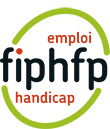 SommaireSommaire	2Partie introductive	4Un nouveau catalogue présentant les interventions du FIPHFP	5Partie 1 : Les modalités de sollicitation et le périmètre du catalogue des interventions	61/	Les principes d’intervention du FIPHFP	72/	Les employeurs éligibles	83/	Les bénéficiaires des aides directes du FIPHFP	9A.	Les bénéficiaires couverts par les aides du FIPHFP	9B.	Les justificatifs à produire	10C.	Le statut administratif des bénéficiaires du catalogue	114/	Les modalités d’accès aux aides	11A.	Les modalités de sollicitation du FIPHFP	111)	Une demande obligatoirement faite par les employeurs publics.	112)	La possibilité pour un agent de saisir le FIPHFP.	12B.	Les montants « planchers »	13C.	Le montant « plafond »	13D.	La prise en charge sur devis et sur facture	13E.	Validité de la préconisation médicale, du devis et de la facture	13F.	Le renouvellement des aides	13Partie 2 : Les interventions du FIPHFP	141/	Favoriser l’accès à l’emploi.	15A.	Favoriser l’accès aux aides destinées à améliorer les conditions de vie personnelles et professionnelles des personnes en situation de handicap	1501.	Prothèses auditives	1602.	Autres prothèses et orthèses	1803.	Fauteuil roulant	2004.	Chèque emploi service, chèque vacances	2205.	Aide au déménagement	24B.	Améliorer les conditions de transport	2606.	Transport adapté domicile/travail	2707.	Transport adapté dans le cadre des activités professionnelles	3008.	Aménagement du véhicule personnel	33C.	Renforcer l’accessibilité des lieux de travail et l’accessibilité bâtimentaire	3509.	Accessibilité au poste de travail	362/	Créer les conditions de succès de l’insertion et du maintien dans l’emploi.	39A.	Accompagner l’employeur dans le développement d’une politique handicap	4010.	Etude relative à la politique handicap	4111.	Abonnement plateforme milieu protégé	43B.	Recruter un collaborateur en situation de handicap	4412.	Accompagnement socio-pédagogique (contrats particuliers)	4513.	Indemnité d’apprentissage	4714.	Aide financière pour l'apprenti.	4915.	Prime d'insertion (apprentissage).	5116.	Prime d’insertion (CUI-CAE-PEC, Emploi d’avenir)	5317.	Indemnité de stage	55C.	Aménager le poste de travail d’une personne en situation de handicap	5718.	Etude ergonomique de poste et analyse de la situation de travail	5819.	Aménagement de l’environnement de travail	6120.	Télétravail	64D.	Accompagner les personnes en situation de handicap via des aides humaines	6721.	Auxiliaire dans le cadre des actes quotidiens dans la vie professionnelle	6822.	Auxiliaire dans le cadre des activités professionnelles	7023.	Tutorat	7324.	Interprète en langue des signes, codeur, transcripteur, visio-interprétation en LSF	7625.	Dispositif d’accompagnement pour l’emploi des personnes en situation de handicap	79E.	Renforcer l’accessibilité numérique	8226.	Sensibilisation et formation à l’accessibilité numérique	8327.	Diagnostic d’accessibilité des sites et applicatifs internet ou à usage strictement interne	8428.	Mise en accessibilité des sites et applicatifs internet ou à usage strictement interne	853/	Assurer la pérennité des compétences et connaissances relatives au handicap au travail.	87A.	Former les personnes en situation de handicap	8829.	Bilan de compétence et bilan professionnel	8930.	Formation destinée à compenser le handicap	9131.	Formation dans le cadre d’un reclassement ou d’une reconversion professionnelle pour raison de santé	9432.	Frais et surcoûts liés aux actions de formation	97B.	Informer, sensibiliser et former les collaborateurs	10033.	Communication, information et sensibilisation des collaborateurs	10134.	Formation des collaborateurs en charge de l’accompagnement des personnes en situation de handicap	10235.	Formation à la fonction de tuteur	103Annexes	104Page de notes	105Partie introductiveUn nouveau catalogue présentant les interventions du FIPHFPLe présent catalogue présente l’offre d’intervention directe du FIPHFP à destination des employeurs publics.« Peuvent faire l'objet de financements par le fonds les actions suivantes proposées par les employeurs publics :1° Les aménagements des postes de travail et les études y afférentes effectués avec le concours du médecin chargé de la prévention ou du médecin du travail et des instances compétentes en matière d'hygiène, de sécurité et de conditions de travail;2° Les rémunérations versées aux agents chargés d'accompagner une personne handicapée dans l'exercice de ses fonctions professionnelles ou les prestations équivalentes servies par des organismes de droit privé ;3° Les aides versées par les employeurs publics afin d'améliorer les conditions de vie, au sens du décret du 6 janvier 2006 susvisé, des travailleurs handicapés qu'ils emploient et destinées à faciliter leur insertion professionnelle;4° Les aides que les employeurs publics versent à des organismes contribuant, par leur action, à l'insertion professionnelle des personnes handicapées dans la fonction publique;5° La formation et l'information des travailleurs handicapés;6° La formation et l'information des personnels susceptibles d'être en relation avec les travailleurs handicapés;7° Les outils de recensement des bénéficiaires de l'obligation d'emploi mentionnés au deuxième alinéa de l'article L. 323-4-1 du code du travail;8° Les dépenses d'études entrant dans la mission du fonds ;9° Les dépenses visant à rendre accessibles les locaux professionnels et celles visant à favoriser l'accessibilité numérique des systèmes d'information, de communication et de gestion développés dans le cadre de l'activité professionnelle.Peuvent également faire l'objet de financements par le fonds les adaptations des postes de travail destinés à maintenir dans leur emploi les agents reconnus inaptes à l'exercice de leurs fonctions dans les conditions réglementaires applicables à chaque fonction publique et qui n'appartiennent pas à l'une des catégories mentionnées à l'article 2. »Partie 1 : Les modalités de sollicitation et le périmètre du catalogue des interventionsLes principes d’intervention du FIPHFPLe Fonds pour l’insertion des Personnes Handicapées dans la Fonction Publique a pour objectif d’accompagner les personnes en situation de handicap vers l’emploi public ou de les aider à conserver une activité professionnelle en compensant leur handicap.Dans cette optique d’insertion et de maintien dans l’emploi, le FIPHFP peut financer au cas par cas des aides individuelles matérielles, techniques, humaines ou encore de la formation. Il appuie également les employeurs publics dans le développement de politiques en faveur des agents en situation de handicap. Les politiques handicap doivent permettre l’atteinte progressive du taux d’emploi minimum de 6%, mais avant tout d’offrir des conditions de travail adéquates et durables aux personnes en situation de handicap.La présentation adoptée dans le présent catalogue suit la logique de parcours de vie personnel et professionnel d’une personne en situation de handicap.Pour une meilleure cohérence, les besoins de la personne ou du collectif de travail sont donc organisés en 10 entrées thématiques et regroupés autour de 3 objectifs :1/ Favoriser l’accès à l’emploi :A. Favoriser l’accès aux aides destinées à améliorer les conditions de vie personnelles et professionnelles des personnes en situation de handicapB. Améliorer les conditions de transportC. Renforcer l’accessibilité des lieux de travail et l’accessibilité bâtimentaire2/ Créer les conditions de succès de l’insertion et du maintien dans l’emploi :A. Accompagner l’employeur dans le développement d’une politique handicapB. Recruter un collaborateur en situation de handicapC. Aménager le poste de travail d’une personne en situation de handicapD. Accompagner les personnes en situation de handicap via des aides humainesE. Renforcer l’accessibilité numérique3/ Assurer la pérennité des compétences et connaissances relatives au handicap au travail : A. Former les personnes en situation de handicapB. Informer, sensibiliser les former les collaborateursL’intervention du FIPHFP est soumise à plusieurs principes :Le FIPHFP intervient en complémentarité des dispositifs de droit commun (formations comprises). Chaque employeur est donc invité à solliciter dans un premier temps des structures non spécialisées dans le champ du handicap au travail (ex : Organisme paritaire collecteur agréé (OPCA), Sécurité sociale, mutuelle, Prestation de compensation du handicap (PCH), Fonds départemental de compensation (FDC) …) et à faire intervenir les financements du FIPHFP pour un accompagnement spécifique à la compensation du handicap.Les aides proposées par le FIPHFP ne sont pas accessibles « de droit » aux employeurs faisant état d’un besoin pour un agent éligible au catalogue. Le principe de prise en charge du surcoût lié au handicap demeure valable. En ce sens, le FIPHFP se réserve le droit d’accorder ou non la prise en charge d’une aide en fonction de la situation d’espèce.L’absence ou le refus de prise en charge financière par le FIPHFP ne dispense pas l’employeur de son obligation d’aménagement de poste. Pour rappel, le Code du travail dispose en son article L.5213-6 l'obligation en ces termes : « Afin de garantir le respect du principe d'égalité de traitement à l'égard des travailleurs handicapés l’employeur doit prendre en fonction des besoins, dans une situation concrète, les mesures appropriées pour permettre aux travailleurs d’accéder à un emploi ou de conserver un emploi correspondant à leur qualification, de l’exercer ou d’y progresser ». Cette obligation fait écho au droit à la compensation énoncé à  l’article 11 de la loi du 11 février 2005 qui prévoit que « la personne handicapée a droit à la compensation des conséquences de son handicap quels que soient l’origine et la nature de sa déficience, son âge ou son mode de vie ». Les employeurs éligiblesLes aides financières du FIPHFP sont versées systématiquement à l’employeur.Peuvent bénéficier des financements du FIPHFP, les employeurs publics suivants :L'Etat,les établissements publics de l'Etat autres qu'industriels et commerciaux,les juridictions administratives et financières,les autorités administratives indépendantes,les autorités publiques indépendantes,les groupements d'intérêt public,les collectivités territoriales et leurs établissements publics autres qu'industriels et commerciaux, y compris ceux qui sont énumérés à l'article 2 de la loi n° 86-33 du 9 janvier 1986 portant dispositions statutaires relatives à la fonction publique hospitalière.Sauf exception, l’ensemble des aides sont mobilisables de façon indifférenciée, que l’employeur dispose d’une convention ou non. Par ailleurs, le principe est le même s’agissant du taux d’emploi de l’employeur public : les aides mobilisables sont les mêmes, que l’employeur présente un taux d’emploi supérieur à 6% ou non.Le financement des aides est conditionné au versement intégral des contributions annuelles dues par l’employeur assujetti. Un employeur non à jour de sa contribution n’est pas éligible au financement du FIPHFP, à l’exception de certaines aides humaines et techniques qui bénéficient uniquement à l’agent concerné.Les bénéficiaires des aides directes du FIPHFPLes bénéficiaires couverts par les aides du FIPHFPLes personnels relevant de l’une des deux catégories suivantes sont éligibles aux interventions prévues par le catalogue : 1/ Les agents bénéficiaires de l’obligation d’emploi, au sens de l’article 2 du décret 2006-501 du 3 mai 2006 :Les titulaires d’une reconnaissance de la qualité de travailleur handicap – RQTH (travailleurs reconnus handicapés par la Commission des droits et de l'autonomie des personnes handicapées mentionnée à l'article L. 146-9 du Code de l'action sociale et des familles) ; Les victimes d'accidents du travail ou de maladies professionnelles ayant entraîné une incapacité permanente au moins égale à 10% et titulaires d'une rente attribuée au titre du régime général de sécurité sociale ou de tout autre régime de protection sociale 
obligatoire ; Les titulaires d'une pension d'invalidité attribuée au titre du régime général de sécurité sociale, de tout autre régime de protection sociale obligatoire ou au titre des dispositions régissant les agents publics à condition que l'invalidité des intéressés réduise au moins des deux tiers leur capacité de travail ou de gain ; Les anciens militaires et assimilés, titulaires d'une pension militaire d'invalidité au titre du Code des pensions militaires d'invalidité et des victimes de la guerre ; Les titulaires d'une allocation ou d'une rente d'invalidité attribuée dans les conditions définies par la loi nº 91-1389 du 31 décembre 1991 relative à la protection sociale des sapeurs-pompiers volontaires en cas d'accident survenu ou de maladie contractée en service ; Les titulaires de la carte d'invalidité définie à L. 241-3 du Code de l'action sociale et des familles ; Les titulaires de l'allocation aux adultes handicapés ;Les agents qui bénéficient d'une allocation temporaire d'invalidité – ATI en application de l'article 65 de la loi nº 84-16 du 11 janvier 1984 précitée, de l'article L. 417-8 du Code des communes, du paragraphe III de l'article 119 de la loi nº 84-53 du 26 janvier 1984 précitée ou de l'article 80 de la loi nº 86-33 du 9 janvier 1986 précitée ;Les agents qui ont été reclassés en application de l'article 63 de la loi nº 84-16 du 11 janvier 1984 portant dispositions statutaires relatives à la fonction publique de l'Etat, des articles 81 à 85 de la loi nº 84-53 du 26 janvier 1984 portant dispositions statutaires relatives à la fonction publique territoriale ou des articles 71 à 75 de la loi nº 86-33 du 9 janvier 1986 précitée.2/ Les agents reconnus inaptes à l’exercice de leurs fonctions dans les conditions réglementaires applicables à chaque fonction publique, au sens de l’article 3 du décret 2006-501 du 3 mai 2006 (correspondant à une inaptitude à la fonction posée par le Comité Médical ou la Commission de Réforme). Le Comité National a également prévu des modalités d’intervention complémentaires pour les agents aptes avec restriction. Ces agents ont accès aux aides relatives à l’aménagement du poste de travail et à certaines aides concernant la formation. Il est à noter que chaque aide porte mention de l’éligibilité ou la non-éligibilité de ces agents aux financements du FIPHFP.Enfin pour les agents en disponibilité d’office pour raison de santé le FIPHFP peut financer une formation de reconversion permettant de réintégrer les effectifs.Il est à noter que les aides du FIPHFP sont versées dans tous les cas à l’employeur.Les justificatifs à produireLes justificatifs administratifs de reconnaissance du handicap à présenter sont les suivants :Le statut administratif des bénéficiaires du catalogueAu-delà du justificatif administratif de reconnaissance du handicap, l’ensemble des aides est accessible aux : Agents titulaires ou stagiaires de la Fonction PubliqueAgents contractuels en CDIAgents contractuels en CDD de plus d’un an et apprentisStagiaires (stages obligatoires ou non)Emplois aidés (CAE-CUI, PEC, emplois d’avenir, PACTE)Volontaires du Service civiquePour les agents en CDD d’une durée inférieure à un an, les agents en CAE-CUI, PEC et les stagiaires, les demandes se font uniquement sur facture dès le début du contrat. Dès que des contrats de courte durée ont été effectués sur la base des articles 27* ou 38*, un accord sur devis peut être établi en début de contrat. La facture devra être fournie dans un délai de deux mois. La sollicitation du FIPHFP par un employeur public doit s’inscrire dans le respect du principe d’aménagement raisonnable des postes de travail (au regard de la durée d’utilisation de l’aide, de son coût et des perspectives d’embauche à long terme).Les modalités d’accès aux aidesLes modalités de sollicitation du FIPHFPUne demande obligatoirement faite par les employeurs publics.Les employeurs publics peuvent solliciter les financements directs du FIPHFP de deux manières : Via la e-plateforme, ouverte à l’ensemble des employeurs publics quelle que soit leur taille et dès lors où ils n’ont pas contractualisé de convention ;Via la contractualisation d’un projet pluriannuel entre l’employeur et le FIPHFP.Par ailleurs, les employeurs ont également accès à des prestations co-financées par le FIPHFP dans le cadre de partenariats.*Article 27 de la loi n° 84-53 du 26 janvier 1984 modifiée portant dispositions statutaires relatives à la fonction publique de l’Etat. *Article 38 de la loi n° 84-53 du 26 janvier 1984 modifiée portant dispositions statutaires relatives à la fonction publique territorialeLa possibilité pour un agent de saisir le FIPHFP.Les modalités de saisine du fonds par un agent sont précisées sur le site du FIPHFP dans l’espace Au service des personnes/ Demande d'information personne en situation de handicap.Les agents reconnus travailleurs handicapés peuvent saisir le fonds d’une demande de financement. Il est toutefois préférable d’informer au préalable l’employeur de votre demande. Les aides du FIPHFP sont en effet systématiquement versées à l’employeur qui en fait la demande.Toutefois les agents reconnus travailleurs en situation de handicap peuvent saisir le fonds d’une demande de financement pour les actions suivantes :- Les aménagements des postes de travail et les études y afférentes effectués avec le concours du médecin chargé de la prévention ou du médecin du travail et des instances compétentes en matière d'hygiène, de sécurité et de conditions de travail :Aménagement/adaptation de l’environnement de travail,Etude ergonomique du poste de travail et analyse de la situation de travail,Aménagement du véhicule personnel,Télétravail,Accessibilité au poste de travail ;- Les rémunérations versées aux agents chargés d'accompagner une personne en situation de handicap dans l'exercice de ses fonctions professionnelles ou les prestations équivalentes servies par des organismes de droit privé : Interprète en langue des signes, codeur, transcripteur,Auxiliaires de vie accompagnant une personne en situation de handicap en milieu professionnel pour ses activités professionnelles,Auxiliaires de vie accompagnant une personne en situation de handicap en milieu professionnel pour les actes de la vie quotidienne ;- La formation et l'information des travailleurs en situation de handicap.L’agent doit produire à l’appui de sa demande :une pièce justifiant de son handicap au sens de l’article L. 5212-13 du code du travail (Cf tableau des justificatifs page 10),une pièce justifiant de sa rémunération par un employeur public relevant du Fonds (dernière fiche de paie).Le Fonds procède à l’examen de la recevabilité de la demande de financement.Si la demande n’est pas recevable, il informe l’agent de son rejet.Si la demande est recevable, il la transmet à l’employeur de l’agent en lui précisant les conditions d’attribution du financement. Il informe l’agent de cette transmission. La décision de recevabilité notifiée à l’employeur ne vaut pas obligation de faire.L’employeur procède à l’instruction de la demande et fait connaître au fonds la possibilité de réalisation de l’action dont le financement a été sollicité par l’agent auprès du fonds.Le FIPHFP informe l’agent des suites données à son dossier.Les montants « planchers »Le FIPHFP ne prend pas à sa charge les demandes de financement dont le coût total par bénéficiaire ne dépasse pas 200€ TTC. Il est en effet attendu que l’employeur prenne à sa charge les dépenses d’un faible montant au titre de l’amélioration des conditions de travail et de la responsabilité sociétale des entreprises.Le montant « plafond »Le comité national du FIPHFP lors de sa séance du 16 mars 2017 a décidé de limiter à 100.000€ les financements (hors programme accessibilité et numérique) pouvant être mobilisés par un employeur sur la plateforme e-service sur une période glissante de référence de 3 ans.La date de début de période de référence a été fixée au 1er janvier 2016.Pour les employeurs ayant déjà dépassé ce plafond, les demandes pourront être saisies jusqu’au 30 juin 2017 et ne devront concerner que des actions réalisées et facturées (plus de demande sur devis). A partir du 1er juillet 2017, les demandes ne seront plus prises en compte, même si la facture est antérieure à cette date. Toutefois, vous pouvez vous rapprocher du Délégué Territorial au Handicap (DTH) de votre région qui pourra vous accompagner dans une éventuelle démarche de mise en œuvre d’une convention employeur.La prise en charge sur devis et sur factureSeules les demandes d’aide supérieures à 1 200€ peuvent faire l’objet d’un accord de financement sur devis. Les demandes inférieures à 1 200€ seront traitées sur facture. Le montant accordé sur devis est limitatif et peut pas être revu à la hausse. Validité de la préconisation médicale, du devis et de la factureLa préconisation médicale du médecin du travail doit être inférieure à un an par rapport à la date de la facture ou du devis. L’accord sur devis par le FIPHFP est donné pour une période de deux mois, passé ce délai celui-ci n’est plus valable.  Les demandes sur facture ne peuvent concerner des factures antérieures de plus de six mois par rapport à la date de la demande.Les montants des financements sont HT (hors taxe) quand l’employeur récupère la TVA (FPT > 4000€).Les montants des financements sont TTC (toutes taxes comprises) quand l’employeur ne récupère pas la TVA.Le renouvellement des aidesLes conditions de sollicitation des aides dans le temps sont précisées dans chaque fiche de présentation des interventions.Partie 2 : Les interventions du FIPHFPFavoriser l’accès à l’emploi.Favoriser l’accès aux aides destinées à améliorer les conditions de vie personnelles et professionnelles des personnes en situation de handicapLe FIPHFP intervient afin de favoriser les conditions de vie personnelles et professionnelles des personnes en situation de handicap dans les situations professionnelles.Ces aides contribuent à l’accès et au maintien dans l’emploi des agents en situation de handicap :- Prothèses auditives ;- Autres prothèses et orthèses ;- Fauteuil roulant ;- Chèques emploi service universel,- Aide au déménagement.Prothèses auditivesAgents éligiblesObjectif de l’aideCompenser le handicap des personnes déficientes auditives utilisant un appareillage auditif.Description et périmètre de l’aideLe FIPHFP finance déduction faite des autres financements le reste à charge des appareils électroniques de surdité.Modalités de prise en charge de l’aideLe FIPHFP prend en charge, déduction faite des autres financements :• les prothèses auditives, • les frais de réglages,dans la limite d’un plafond de 1 600€ pour 3 ans.RenouvellementCette aide est mobilisable dans la limite d’un plafond de 1 600€ pour 3 ans sauf cas d’évolution de la nature ou du degré du handicap (à justifier par le médecin du travail ou de prévention).Pièces justificatives obligatoiresJustificatif d’éligibilité de l’agent (RQTH ou certificat d’inaptitude ou PV de reclassement…-voir tableau des justificatifs à produire)Statut de l’agent (Contrat de travail ou fiche de paie, dernier relevé d’échelon ou certificat administratif justifiant du rattachement de l’agent à son employeur)Préconisation médicale du médecin de travail, de prévention ou de médecine professionnelle antérieure à la date de facture Justificatifs des remboursements : sécurité sociale, mutuelle…Justificatifs des remboursements : Prestation de compensation du handicap ou Fonds de Compensation du Handicap si l’agent en bénéficieLe devis retenu (pour une demande d’accord préalable) ou la copie de la facture acquittée (pour la demande de remboursement)RIB de l’employeurPrécisionsSeules les prothèses auditives faisant l’objet d’un remboursement par l'Assurance Maladie sont prises en charge par le FIPHFP.Suite à la parution de l’ordonnance du 19 janvier 2017 et dans l’attente de son décret d’application, le FIPHFP suspend la prise en charge de cette prestation pour les personnes en arrêt maladie, en CLM, en CLD, en congé pour accident du travail… Les frais de maintenance et de réparation sont intégrés dans le plafond de financement.L’aide financière ne concerne pas les accessoires, les piles, les coûts d’assurance, l’intervention chirurgicale, les frais médicaux, etc.Le financement du FIPHFP ne peut conduire à un surfinancement du matériel.Autres prothèses et orthèsesAgents éligiblesObjectif de l’aideFavoriser la compensation individuelle du handicap par l’appui au financement de prothèses ou d’orthèses.Description et périmètre de l’aideLe FIPHFP peut prendre en charge déduction faite des autres financements, outre les prothèses auditives, des prothèses et orthèses quand elles sont un élément déterminant du maintien dans l’emploi de l’agent concerné.Modalités de prise en charge de l’aideLa participation financière du FIPHFP est examinée pour chaque dossier en fonction du handicap et du lien avec la situation de travail.RenouvellementCette aide est mobilisable tous les 3 ans sauf cas d’évolution du handicap.Pièces justificatives obligatoiresJustificatif d’éligibilité de l’agent (RQTH ou certificat d’inaptitude ou PV de reclassement…-voir tableau des justificatifs à produire)Statut de l’agent (Contrat de travail ou fiche de paie, dernier relevé d’échelon ou certificat administratif justifiant du rattachement de l’agent à son employeur)Préconisation médicale du médecin de travail, de prévention ou de médecine professionnelle antérieure à la date de facture Justificatifs des remboursements : sécurité sociale, mutuelle…Justificatifs des remboursements : Prestation de compensation du handicap ou Fonds de Compensation du Handicap si l’agent en bénéficieLe devis retenu (pour une demande d’accord préalable) ou la copie de la facture acquittée (pour la demande de remboursement)RIB de l’employeurPrécisionsSeules les prothèses et orthèses faisant l’objet d’un remboursement par l’assurance maladie sont prises en charge par le FIPHFP.Suite à la parution de l’ordonnance du 19 janvier 2017 et dans l’attente de son décret d’application, le FIPHFP suspend la prise en charge de cette prestation pour les personnes en arrêt maladie, en CLM, en CLD, en congé pour accident du travail… Le FIPHFP finance les verres correcteurs hors monture, lorsque le bénéficiaire a une vision, avant correction, inférieure ou égale à 3/10ème. Dans ce cas l’employeur devra fournir à l’appui du dossier un certificat de vision pour les deux yeux et non l’ordonnance.Le financement du FIPHFP ne peut conduire à un surfinancement du matériel.Les frais de maintenance et de réparation sont intégrés dans le plafond de financement.Fauteuil roulantAgents éligiblesObjectif de l’aideFavoriser la compensation individuelle du handicap par l’appui au financement d’un fauteuil roulant.Description et périmètre de l’aideLe FIPHFP prend en charge, déduction faite des autres financements, le reste à charge du fauteuil roulant acquis, et ses aménagements hors accessoires.Modalités de prise en charge de l’aideLe FIPHFP prend en charge déduction faite des autres financements:le reste à charge lié à l’achat d’un fauteuil roulant,dans la limite d’un plafond de 10 000 € pour 3 ans.RenouvellementCette aide est mobilisable dans la limite d’un plafond de 10 000€ pour 3 ans sauf cas d’évolution de la nature ou du degré du handicap (à justifier par le médecin du travail ou de prévention).Pièces justificatives obligatoiresJustificatif d’éligibilité de l’agent (RQTH ou certificat d’inaptitude ou PV de reclassement…-voir tableau des justificatifs à produire)Statut de l’agent (Contrat de travail ou fiche de paie, dernier relevé d’échelon ou certificat administratif justifiant du rattachement de l’agent à son employeur)Préconisation médicale du médecin de travail, de prévention ou de médecine professionnelle antérieure à la date de facture Justificatifs des remboursements : sécurité sociale, mutuelle…Justificatifs des remboursements : Prestation de compensation du handicap ou Fonds de Compensation du Handicap si l’agent en bénéficieLe devis retenu (pour une demande d’accord préalable) ou la copie de la facture acquittée (pour la demande de remboursement)RIB de l’employeurPrécisionsSeuls les fauteuils roulants faisant l’objet d’un remboursement par l’assurance maladie sont pris en charge par le FIPHFP.Le fauteuil roulant doit être utilisé dans le cadre de la vie professionnelle et à ce titre faire l’objet d’une préconisation du médecin du travail ou de prévention antérieure à l’achat du fauteuil.Le financement du FIPHFP ne peut conduire à un surfinancement du matériel.Les frais de maintenance et de réparation sont intégrés dans le plafond de financement.Chèque emploi service, chèque vacancesAgents éligiblesObjectif de l’aideAméliorer les conditions de vie personnelles des agents en situation de handicap.Description et périmètre de l’aide Le FIPHFP participe au financement des actions sociales (CESU, Chèques vacances).Modalités de prise en charge de l’aideLe FIPHFP participe au financement des actions sociales mises en place par l’employeur, déduction faite des autres financements :à hauteur de 30% du surcoût des chèques emploi service universel et chèques vacances (le surcoût correspond au différentiel par rapport à l’ensemble du personnel),dans la limite d’un plafond annuel par agent de 330 € toutes actions confondues.RenouvellementCette aide est mobilisable tous les ans.Pièces justificatives obligatoiresTableau récapitulatif justifiant de l’éligibilité des bénéficiaires et du montant pris en charge signé et daté.La copie de la facture acquittéeJustificatif de l'existence d'une convention passée avec l'organisme gestionnaireRIB de l’employeurPrécisionsCe type d’intervention ne peut pas être demandé sur devis. Il est remboursé uniquement lorsque la prestation est effectuée.Aide au déménagementAgents éligiblesObjectif de l’aideFavoriser l’insertion professionnelle et la mobilité professionnelle des travailleurs en situation de handicap.Description et périmètre de l’aideLe FIPHFP participe à la prise en charge des frais de déménagement engagés par les personnes qui sont dans l‘obligation de déménager afin d’évoluer dans leur emploi ou de le conserver.Modalités de prise en charge de l’aideLe FIPHFP participe à la prise en charge uniquement au coût du déménagement :dans la limite d’un plafond de 765 €.RenouvellementCette aide est mobilisable tous les 3 ans.Pièces justificatives obligatoiresJustificatif d’éligibilité de l’agent (RQTH ou certificat d’inaptitude ou PV de reclassement…-voir tableau des justificatifs à produire)Statut de l’agent (Contrat de travail ou fiche de paie, dernier relevé d’échelon ou certificat administratif justifiant du rattachement de l’agent à son employeur)Attestation de l'employeur justifiant le déménagementLa copie de la facture acquittéeRIB de l’employeurPrécisionsCe type d’intervention ne peut pas être demandé sur devis.Le financement du FIPHFP n’intervient pas si le déménagement est pris en charge dans le cadre d’un accord collectif.Améliorer les conditions de transportLe FIPHFP intervient afin de compenser le handicap des personnes dont les contre-indications médicales ne permettent pas l’usage des transports en commun afin de leur permettre de rejoindre leur lieu de travail et de se déplacer dans le cadre de leurs activités professionnelles.Ces aides contribuent à l’accès et au maintien dans l’emploi des agents en situation de handicap :- Transport adapté domicile/travail ;- Transport adapté dans le cadre des activités professionnelles ;- Aménagement du véhicule personnel.Transport adapté domicile/travail Agents éligiblesObjectif de l’aidePermettre aux agents en situation de handicap ne pouvant pas se rendre sur leur lieu de travail à l’aide d’un véhicule personnel ou en transport en commun, d’accéder à l’emploi et d’assurer leurs activités professionnelles.Description et périmètre de l’aideLe FIPHFP souhaite favoriser l’accès et le maintien dans l’emploi des agents en situation de handicap rencontrant des difficultés pour se rendre sur leur lieu de travail en raison d’une situation de handicap.L’aide s’adresse aux agents dans les situations suivantes :Pour les agents dans l’incapacité d’obtenir ou de conserver le permis de conduire en raison de leur handicap ;Pour les situations sans possibilité d’aménagement ou d’achat de véhicule adapté malgré l’appui financier du FIPHFP (voir aide « véhicule personnel ») ;Pour les situations pour lesquelles aucune adaptation du temps et des conditions de travail (aménagement des horaires, télétravail…) ne permet l’accès de l’agent à son lieu de travail.Modalités de prise en charge de l’aideLe FIPHFP prend en charge déduction faite des autres financements :Le coût du transport,dans la limite d’un plafond de :140 € par jour maximum par agent dans la limite d’un aller-retour par jour 228 jours maximum par an Renouvellement.Cette aide est mobilisable tous les ans.Pièces justificatives obligatoiresJustificatif d’éligibilité de l’agent (RQTH ou certificat d’inaptitude ou PV de reclassement…-voir tableau des justificatifs à produire)Statut de l’agent (Contrat de travail ou fiche de paie, dernier relevé d’échelon ou certificat administratif justifiant du rattachement de l’agent à son employeur)Préconisation médicale du médecin de travail, de prévention ou de médecine professionnelle Justificatifs des remboursements : Prestation de compensation du handicap ou Fonds de Compensation du Handicap ou courrier de la demande, dépôt de dossier…Note argumentaire (cf précisions)Le devis retenu (pour une demande d’accord préalable) ou la copie de la facture acquittée (pour la demande de remboursement)RIB de l’employeurPrécisionsLa préconisation doit être actualisée chaque année. La demande d’aide est effectuée pour une année civile et renouvelable.Les demandes non annuelles seront annulées sauf pour un besoin ponctuelPour les demandes via e-services, la production des factures et le remboursement des dépenses se feront uniquement selon une périodicité trimestrielle ou semestrielle ou annuelle.Le transport peut être assuré au moyen d’un engagement de covoiturage agréé par l’employeur de la part d’un autre agent de l’établissement, le principe du covoiturage se définissant comme étant l’utilisation commune d’un véhicule entre plusieurs personnes et se caractérisant par les deux conditions cumulatives suivantes :Le trajet doit s’inscrire dans le cadre d’un déplacement effectué par le conducteur pour son propre compte et le coût facturé ne doit conduire à un bénéfice pour le conducteur Le FIPHFP participe au financement demandé par l’employeur :Pour la distance séparant le domicile de l’agent en situation de handicap de son lieu de travail,Sur la base du tarif des indemnités kilométriques calculée selon les règles applicables en matière de frais de mission des agents civils de l’Etat,Au prorata des personnes effectuant le trajet.Pour les demandes effectuées par un prestataire externe, les transports adaptés, les transports par taxis, les transports par VTC (voiture de transport avec chauffeur) ou toute autre entreprise de mise en contact d'utilisateurs avec des conducteurs réalisant des services de transport à la double condition que ces sociétés soient inscrites au registre du commerce et des sociétés, d’une part, et qu’une facturation soit régulièrement établie, d’autre part.Dans le cas où le transport adapté du travailleur handicapé est assuré par un agent relevant de l’autorité de l’employeur, le remboursement se fera sur production d’un état certifié de son coût salarial horaire : rémunération brute (hors prime exceptionnelle non mensualisée) plus charges patronales, déduction faite des aides financières perçues par l’employeur au titre de cet emploi.C’est à l’employeur, en concertation avec l’agent, de démontrer qu’aucune solution alternative n’a pu être trouvée. Pour cela, une note argumentaire devra être fournie et accompagnera la préconisation du médecin.L’aide peut être mobilisée de manière temporaire ou discontinue, par exemple pour des personnes dont l’état de santé ne nécessite pas un transport adapté au quotidien (mais qu’en phase de crise par exemple) ou uniquement pour le trajet aller (possibilité d’utiliser une solution alternative pour le retour).La PCH ou le FCH ou le courrier de la demande ou le dépôt du dossier est un pièce justificative obligatoire à défaut de production le dossier ne peut être instruit.Transport adapté dans le cadre des activités professionnellesAgents éligiblesObjectif de l’aidePermettre aux agents en situation de handicap dont la fonction nécessite des déplacements professionnels d’assurer leurs missions.Description et périmètre de l’aide Le FIPHFP participe à la compensation du handicap d’un agent en situation de handicap dont les contre-indications médicales ne permettent ni l’usage des transports en commun ni l’utilisation d’un véhicule professionnel ou personnel.L’aide s’adresse aux agents qui ne peuvent utiliser les moyens de transport mis à leur disposition par leur employeur pour l’exercice de leur mission :Pour les agents dans l’incapacité d’obtenir ou de conserver le permis de conduire en raison de leur handicap ;Pour les situations sans possibilité d’aménagement de véhicule adapté malgré l’appui financier du FIPHFP (voir aide « véhicule personnel » ou « Aménagement de l’environnement de travail »).Modalités de prise en charge de l’aideLe FIPHFP prend en charge déduction faite des autres financements :Le coût du transport,dans la limite d’un plafond de :100 € par jour maximum par agent228 jours maximum par an RenouvellementCette aide est mobilisable tous les ans.Pièces justificatives obligatoiresJustificatif d’éligibilité de l’agent (RQTH ou certificat d’inaptitude ou PV de reclassement…-voir tableau des justificatifs à produire)Statut de l’agent (Contrat de travail ou fiche de paie, dernier relevé d’échelon ou certificat administratif justifiant du rattachement de l’agent à son employeur)Préconisation médicale du médecin de travail, de prévention ou de médecine professionnelle Note argumentaire (cf précisions)Le devis retenu (pour une demande d’accord préalable) ou la copie de la facture acquittée (pour la demande de remboursement)RIB de l’employeurPrécisionsLa préconisation doit être actualisée chaque année. La demande d’aide est effectuée pour une année civile et renouvelable.Les demandes non annuelles seront annulées sauf pour un besoin ponctuelPour les demandes via e-services, la production des factures et le remboursement des dépenses se feront uniquement selon une périodicité trimestrielle ou semestrielle ou annuelle.Pour les demandes effectuées par un prestataire externe, les transports adaptés, les transports par taxis, les transports par VTC (voiture de transport avec chauffeur) ou toute autre entreprise de mise en contact d'utilisateurs avec des conducteurs réalisant des services de transport à la double condition que ces sociétés soient inscrites au registre du commerce et des sociétés, d’une part, et qu’une facturation soit régulièrement établie, d’autre part.Dans le cas où le transport adapté du travailleur handicapé est assuré par un agent relevant de l’autorité de l’employeur, le remboursement se fera sur production d’un état certifié de son coût salarial horaire : rémunération brute (hors prime exceptionnelle non mensualisée) plus charges patronales, déduction faite des aides financières perçues par l’employeur au titre de cet emploi.C’est à l’employeur de démontrer qu’aucune solution alternative n’a pu être trouvée. Pour cela, une note argumentaire devra être fournie et accompagnera la préconisation du médecin. L’aide peut être mobilisée de manière temporaire ou discontinue, par exemple pour des personnes dont l’état de santé ne nécessite pas un transport adapté au quotidien (mais en phase de crise par exemple).L’aide concerne également l’aide au transport pour participer à un événement d’ordre professionnel, exercer sa décharge syndicale, etc.Aménagement du véhicule personnelAgents éligiblesObjectif de l’aide :Accompagner l’agent en situation de handicap pour l’aménagement de son véhicule personnel et lui permettre ainsi de se rendre sur son lieu de travail.Description et périmètre de l’aide Le FIPHFP prend en charge, dans la limite du montant restant à charge après déduction faite des autres financements (Prestation de Compensation du Handicap, quote-part employeur…) : l’aménagement du véhicule personnel relatif à la compensation du handicap ;Pour obtenir une intervention du FIPHFP, le véhicule personnel doit être utilisé dans le cadre des déplacements domicile-travail et le cas échéant des déplacements professionnels.Modalités de prise en charge de l’aide Le FIPHFP prend en charge, déduction faite des autres financements :les dépenses occasionnées par l’aménagement d’un véhicule personnel,dans la limite d’un plafond de 7 500 € TTC.RenouvellementCette aide est mobilisable dans la limite d’un plafond de 7 500€ TTC pour 3 ans sauf cas d’évolution de la nature ou du degré du handicap (à justifier par le médecin du travail ou de prévention).Pièces justificatives obligatoiresJustificatif d’éligibilité de l’agent (RQTH ou certificat d’inaptitude ou PV de reclassement ou certificat d’aptitude avec restriction…-voir tableau des justificatifs à produire)Statut de l’agent (Contrat de travail ou fiche de paie, dernier relevé d’échelon ou certificat administratif justifiant du rattachement de l’agent à son employeur)Préconisation médicale du médecin de travail, de prévention ou de médecine professionnelle antérieure à la date de facture Justificatifs des remboursements : Prestation de compensation du handicap ou Fonds de Compensation du Handicap ou courrier de la demande, dépôt de dossier…Le devis retenu (pour une demande d’accord préalable) ou la copie de la facture acquittée (pour la demande de remboursement)Photocopie de la carte griseRIB de l’employeurPrécisions Cette aide ne s’adresse qu’aux agents disposant d’un véhicule personnel à leur nom.Cette aide n’est pas mobilisable pour les véhicules professionnels (cf. aide à l’aménagement de l’environnement de travail).Les équipements adaptés ne concernent pas les équipements existant en série (boîte automatique, …) mais les équipements qui représentent un surcoût ET qui sont spécifiques (boule au volant, inversion des pédales, …).La PCH ou le FCH ou le courrier de la demande ou le dépôt du dossier est un pièce justificative obligatoire à défaut de production le dossier ne peut être instruit.Renforcer l’accessibilité des lieux de travail et l’accessibilité bâtimentaireL’accessibilité aux locaux professionnels correspond à un enjeu important en termes d’intégration des personnels en situation de handicap.Le FIPHFP a mis en place un programme de financement de l’accessibilité bâtimentaire des locaux professionnels. Pour répondre aux situations non couvertes par ce programme, le FIPHFP finance les actions d’accessibilité aux postes de travail.Accessibilité au poste de travailAgents éligiblesObjectif de l’aidePermettre l’accès des personnes en situation de handicap aux locaux professionnels.Description et périmètre de l’aide Le FIPHFP souhaite accompagner les employeurs publics dans leur volonté de renforcement de l’accessibilité des postes de travail en participant au financement des accès, portes, dégagements et ascenseurs desservant les postes de travail et les locaux annexes tels que locaux sanitaires, locaux de restauration, parcs de stationnement de manière à permettre l'accès et l'évacuation des personnes en situation de handicap.Modalités de prise en chargeLe FIPHFP prend en charge :•	les travaux d’accessibilité aux locaux professionnels en relation avec l’aménagement du poste de travail d’un agent,dans la limite d’un plafond de 15 000 €.Il est fait application de sous plafonds par type de travaux.RenouvellementCette aide est mobilisable une fois, sauf changement de situation.Pièces justificatives obligatoiresJustificatif d’éligibilité de l’agent (RQTH ou certificat d’inaptitude ou PV de reclassement…-voir tableau des justificatifs à produire)Statut de l’agent (Contrat de travail ou fiche de paie, dernier relevé d’échelon ou certificat administratif justifiant du rattachement de l’agent à son employeur)Préconisation médicale du médecin de travail, de prévention ou de médecine professionnelle antérieure à la date de facture Le devis retenu (pour une demande d’accord préalable) ou la copie de la facture acquittée (pour la demande de remboursement)Les études ergonomiques ou le diagnostic handicap réalisé par un bureau spécialisé ou par un service technique interne.La description des opérations de travaux d’accessibilité pour lesquels le financement est demandé.Tout élément permettant d’estimer le coût des travaux (chiffrage détaillé du maître d’œuvre, devis détaillés des entreprises).RIB de l’employeur.PrécisionsLe FIPHFP intervient en complément des obligations de droit commun.L’accessibilité générale des locaux doit être recherchée prioritairement à une action particulière.Liste des travaux finançables :Les frais d'étudesLes travaux de réaménagements d'espaces extérieursCheminement extérieur PMRPlace de parking PMRInstallation d'une rampe d'accès PMRInstallation d'un élévateur PMRInstallation de portes automatiquesCréation d'un sas d'entrée avec 2 portes automatiquesLes interventions relatives aux liaisons verticales intérieuresMise en conformité des escaliersMise en conformité accessibilité d'un ascenseur dans la gaine existanteRemplacement de la cabine d'un ascenseur dans la gaine existanteCréation d'un ascenseur, de la gaine, et de la trémieInstallation d'un élévateur PMRAménagement d'espaces d'attente sécurisésLes travaux de réaménagements intérieursElargissement de passage (portes et accès)Installation de portes automatiquesInstallation ou mise en conformité de banque d'accueilSignalétique, vitrophaniePose de revêtement de sol adaptéTraitement de l'acoustiqueMise aux normes de l'éclairage (forfait)Installation de boucles magnétiques dans un local standardInstallation de boucles magnétiques dans un auditorium ou une salle de conférenceInstallation d'alarmes incendie avec flash lumineuxLes travaux de réaménagement ou de création de sanitaires adaptésCréation de sanitaires adaptés dans un nouveau localMise en conformité de sanitaires adaptés existants avec recloisonnementMise en conformité de sanitaires adaptés existants sans recloisonnementCréer les conditions de succès de l’insertion et du maintien dans l’emploi.Accompagner l’employeur dans le développement d’une politique handicapLe FIPHFP accompagne financièrement les employeurs dans la définition et la mise en œuvre d'une politique d'emploi handicap.Celle-ci pourra notamment se concrétiser par l’élaboration d’une convention pluriannuelle avec le FIPHFP si l’employeur remplit les conditions.Etude relative à la politique handicapObjectif de l’aideAccompagner les employeurs publics dans la définition et la mise en œuvre d’une politique handicap.Description et périmètre de l’aide : Le FIPHFP prend en charge les actions permettant d’accompagner les Directions des ressources humaines ou les Directions fonctionnelles dans :Le diagnostic et la définition d’une politique handicap destinée à favoriser l’insertion et le maintien dans l’emploi des personnes en situation de handicap.L’évaluation des actions engagées pour les employeurs sous convention.Modalités de prise en charge de l’aide : A - Employeurs sous convention ou non.Le FIPHFP prend en charge, quelle que soit la situation de l’employeur, déduction faite des autres financements:les dépenses de diagnostic et plans d’actions,dans les conditions fixées dans le tableau ci-dessous :B - Employeurs sous convention.Le FIPHFP prend en charge, déduction faite des autres financements:les dépenses d’évaluation des actions,dans les conditions fixées dans le tableau ci-dessous :Pièces justificatives obligatoiresEn cas de sollicitation d’un prestataire extérieur, L’offre retenue (mémoire technique et budget)Le devis retenu (pour une demande d’accord préalable) ou la copie de la facture acquittée (pour la demande de remboursement)En cas de prestation interne, un justificatif du nombre de jours réalisésRIB de l’employeurRenouvellementLes dépenses de diagnostic et d’élaboration de plans d’actions ne peuvent être sollicitées qu’une fois.PrécisionsLes dépenses de diagnostic et plans d’actions doivent être intégrées dans le budget de la convention.Dans le cas où vous souhaiteriez établir une convention pluriannuelle avec le FIPHFP, vous devez vous adresser à votre Délégué Territorial au Handicap.L’aide à l’évaluation ne peut être demandée qu’au moment du bilan final. La pièce jointe demandée sera l’évaluation produite par le prestataire ou en interne. Abonnement plateforme milieu protégéObjectif de l’aideFaciliter le recours au milieu protégé.Description et périmètre de l’aideLe FIPHFP prend en charge les dépenses exposées en cas de recours aux services d’organismes favorisant la mise à disposition de prestations de services ou d’achats réalisés auprès du milieu protégé via un système d’abonnement reposant principalement sur :un accompagnement à l’utilisation de l’outil ;une assistance juridique de base ;un accès à la place de marché ;le développement de la connaissance de l’offre locale ;l’étude de la faisabilité des opérations d’achat ;l’aide à l’ingénierie d’achat ;la constitution d’un fichier fournisseur.Modalités de prise en charge de l’aideLe FIPHFP prend en charge, déduction faite des autres financements :les dépenses d’abonnement à une plateforme de sollicitation du milieu protégé,dans la limite d’un plafond de 7 000 €.Pièces justificatives obligatoiresLe devis retenu (pour une demande d’accord préalable) ou la copie de la facture acquittée (pour la demande de remboursement)RIB de l’employeurRenouvellementCette aide est mobilisable tous les ans.Recruter un collaborateur en situation de handicapLe FIPHFP incite les employeurs publics à recruter des personnes en situation de handicap.En dehors de voies classiques de recrutement, il existe plusieurs dispositifs permettant d’améliorer l’insertion professionnelle et l’accès à la qualification des personnes en situation de handicap :Contrat d’apprentissage,Contrat Unique d’Insertion (CUI),Contrat d’Accompagnement dans l’Emploi (CAE),Parcours Emploi Compétences (PEC)Emploi d’avenir,Parcours d’accès aux carrières territoriales, hospitalières et de l’Etat (PACTE),Stage dans le cadre de la formation (instituts de formation, Education Nationale, Enseignement Supérieur…) ;Volontaire du Service Civique.Le FIPHFP a développé des aides complémentaires (accompagnement et aides financières) visant à favoriser l’insertion professionnelle à court ou moyen terme vers l’emploi durable.Par ailleurs, les employeurs publics peuvent solliciter les autres types d’interventions financières dans les conditions et limites précisées pour chacune d’elle. Accompagnement socio-pédagogique (contrats particuliers)Agents éligiblesObjectif de l’aideCréer les conditions de réussite de l’insertion dans le milieu professionnel.Description et périmètre de l’aideLe FIPHFP participe à la prise en charge des frais d’accompagnement socio-pédagogique spécifique des personnes en situation de handicap en apprentissage, en contrat Pacte, en contrats aidés (emplois d’avenir, CAE-CUI-PEC).Montants des aidesLe FIPHFP prend en charge, déduction faite des autres financements :Le coût des frais d’accompagnement socio-pédagogique spécifique, dans la limite d’un plafond annuel de 520 fois le SMIC horaire brut.RenouvellementCette aide est mobilisable tous les ans pendant la durée du contrat.Pièces justificatives obligatoiresJustificatif d’éligibilité de l’agent (RQTH)Statut de l’agent (Contrat de travail ou fiche de paie, dernier relevé d’échelon ou certificat administratif justifiant du rattachement de l’agent à son employeur)Copie de la convention annuelle relative à une action d'accompagnementLe devis retenu (pour une demande d’accord préalable) ou la copie de la facture acquittée (pour la demande de remboursement)RIB de l’employeurPrécisionsLa demande d’aide est effectuée pour une année civile et renouvelable.Pour les demandes via e-services, la production des factures et le remboursement des dépenses se feront uniquement selon une périodicité trimestrielle ou semestrielle ou annuelle.Indemnité d’apprentissageAgents éligiblesObjectif de l’aideInciter les employeurs à embaucher des personnes handicapées en contrat d’apprentissage.Description et périmètre de l’aideLe FIPHFP participe à la prise en charge du coût salarial chargé des apprentis en situation de handicap dans la fonction publique.Montants des aidesLe FIPHFP prend en charge, déduction faite des autres financements :La rémunération à hauteur de 80% de la rémunération brute et charges patronales (déduction faite des aides financières perçues par l’employeur au titre de cet emploi) par année d’apprentissage.RenouvellementCette aide est mobilisable durant toute la durée du contrat d’apprentissage.Pièces justificatives obligatoiresJustificatif d’éligibilité de l’agent (RQTH)Statut de l'agent (Contrat d’apprentissage…)Etat certifié conforme du coût salarial horaire (rémunération brute (hors prime exceptionnelle non mensualisée), hors repas plus charges patronales) déduction faite des aides financières perçues par l’employeur au titre de cet emploi.RIB de l’employeurPrécisionsLes employeurs doivent formuler une demande portant sur une période d’une année scolaire, sauf en cas de rupture du contrat d’apprentissageDans ce cadre ils peuvent obtenir le versement de l’indemnité d’apprentissage par trimestre, semestre ou année échue.La demande d’aide doit être renouvelée pour chaque année scolaireAide financière pour l'apprenti.Agents éligiblesObjectif de l’aideDévelopper l’accès aux contrats d’apprentissage en attribuant une aide forfaitaire visant à couvrir les frais inhérents à l’entrée en apprentissage.Description et périmètre de l’aide Le FIPHFP verse à l’apprenti, via l’employeur public, une aide visant à couvrir les frais inhérents à l’entrée en apprentissage.Montants des aidesLe FIPHFP verse :une aide forfaitaire de 1 525€.RenouvellementCette aide est mobilisable une fois par diplôme.Pièces justificatives obligatoiresJustificatif d’éligibilité de l’agent (RQTH)Statut de l'agent (Contrat d’apprentissage…)Justificatif de présence au bout de 2 moisJustificatif de versement de cette prime à l’apprenti (fiche de paie ou mandat de paiement à l’apprenti)RIB de l’employeurPrécisionsCe type d’intervention ne peut pas être demandé sur devis. L’aide financière n’est pas soumise à cotisation.L’aide financière n’est pas versée s’il s’agit d’un redoublement.Prime d'insertion (apprentissage).Agents éligiblesObjectif de l’aideAider les employeurs à recruter la personne en situation de handicap à l’issue d’un contrat d’apprentissage.Description et périmètre de l’aide Le FIPHFP verse une prime à l’insertion si, à l’issue du contrat d’apprentissage, l’employeur titularise l’apprenti ou conclut avec lui un contrat à durée indéterminée.Montants des aidesLe FIPHFP verse :une prime forfaitaire d’insertion d’un montant de 1 600€.RenouvellementCette aide est mobilisable une fois.Pièces justificatives obligatoiresJustificatif d’éligibilité de l’agent (RQTH)Statut de l'agent (Contrat d’apprentissage)Arrêté de titularisation ou contrat CDIRIB de l’employeurPrécisionsCe type d’intervention ne peut pas être demandé sur devis. Prime d’insertion (CUI-CAE-PEC, Emploi d’avenir)Agents éligiblesObjectif de l’aideAccompagner les employeurs dans le recrutement de personnes en situation de handicap et leur pérennisation dans l’emploi.Description et périmètre de l’aide Le FIPHFP souhaite favoriser l’insertion durable des personnes en situation de handicap en contrat d’accompagnement dans l’emploi (CUI-CAE-PEC), emplois d’avenir, par le versement d’aides financières complétant les dispositifs existants.Montants des aides :Le FIPHFP verse :une prime d’insertion durable d’un montant forfaitaire de 6 000 € versée en deux fois (saisir deux demandes distinctes) :2 000 € à la signature du contrat d’une durée déterminée (minimum un an) prévu par le décret 95-979 du 25 août 1995 modifié relatif au recrutement des travailleurs handicapés dans la fonction publique, d’une durée hebdomadaire au moins égale à celle du CUI – CAE-PEC – emploi d’avenir qui précède ledit contrat, 4 000 € lorsque la titularisation de la personne est prononcée à l’issue de son contrat ou qu’il signe un contrat à durée indéterminée d’une durée hebdomadaire au moins égale à celle du CDDRenouvellementCette aide est mobilisable une fois.Pièces justificatives obligatoiresJustificatif d’éligibilité de l’agent (RQTH)Statut de l'agent (Contrat de travail) et les anciens contrats.1) Arrêté de stage ou CDD2) Arrêté de titularisation ou contrat CDIRIB de l’employeurPrécisionsCe type d’intervention ne peut pas être demandé sur devis. Le FIPHFP participe à la prise en charge des frais d’accompagnement socio-pédagogique spécifiques qui peuvent être engagés pour ces agents (cf Fiche 12 Accompagnement socio-pédagogique).Ces primes ne sont pas versées à la signature du contrat CUI-CAE-PEC ou emploi d’avenir. Ce sont des primes d’insertion durable.Indemnité de stageAgents éligiblesObjectif de l’aideFavoriser l’immersion en milieu professionnel des élèves et étudiants en situation de handicap.Description et périmètre de l’aideLe FIPHFP souhaite accompagner les employeurs publics dans l’accueil des élèves et étudiants en situation de handicap effectuant un stage en prenant en charge l’indemnité de stage.Montants des aidesLe FIPHFP prend en charge, déduction faite des autres financements :L’indemnité de stagedans la limite du plafond horaire de la Sécurité Sociale, pour une durée égale à 35 heures hebdomadaires.RenouvellementCette aide est mobilisable durant toute la durée du stage.Pièces justificatives obligatoiresJustificatif d’éligibilité de l’agent (RQTH)Statut de l'agent (convention de stage)Etat certifié conforme du coût de l’indemnité verséeRIB de l’employeurPrécisionsCe type d’intervention ne peut pas être demandé sur devis. Les employeurs publics peuvent également solliciter les autres aides du catalogue en début de stage et sur factures.Les stages non obligatoires supérieurs à 1 mois sont pris en compte.Base de référence : 47 semaines maximum par an.Aménager le poste de travail d’une personne en situation de handicapL’aménagement du poste de travail est une étape importante du recrutement, du maintien ou du retour d'une personne sur son poste de travail.La médecine professionnelle détermine l’aptitude de la personne au poste et propose les aménagements spécifiques.Dans ce cadre, les employeurs peuvent être amenés à recourir à des aides intermédiées telles que le SAMETH (Service d’Aide au Maintien dans l’Emploi des Travailleurs Handicapés) ou les PPS (Prestations ponctuelles spécifiques).Etude ergonomique de poste et analyse de la situation de travail Agents éligiblesObjectif de l’aideEtudier l’environnement de travail afin de proposer des adaptations horaires, organisationnelles et matérielles qui permettront de recruter ou de maintenir l’agent dans l’emploi.Description et périmètre de l’aideLe FIPHFP finance la réalisation d’une étude ergonomique du poste de travail ou d’une analyse de la situation de travail en vue de l’aménagement de l’environnement professionnel d’un bénéficiaire de l’obligation d’emploi ou d’un professionnel en restriction d’aptitude durable.Modalités de prise en charge de l’aideLe FIPHFP prend en charge, déduction faite des autres financements :Le montant lié à la réalisation d’une étude ergonomiqueRéalisée en externe dans la limite d’un plafond de 3 000 €Réalisée en interne dans la limite d’un plafond de 1 300 €RenouvellementCette aide est mobilisable tous les 3 ans sauf cas d’évolution de la nature ou du degré du handicap (à justifier par le médecin du travail ou de prévention).Pièces justificatives obligatoiresJustificatif d’éligibilité de l’agent (RQTH ou certificat d’inaptitude ou PV de reclassement ou certificat d’aptitude avec restriction…-voir tableau des justificatifs à produire)Statut de l’agent (Contrat de travail ou fiche de paie, dernier relevé d’échelon ou certificat administratif justifiant du rattachement de l’agent à son employeur)Préconisation médicale du médecin de travail, de prévention ou de médecine professionnelle antérieure à la date de facture Le devis retenu (pour une demande d’accord préalable) ou la copie de la facture acquittée (pour la demande de remboursement)Etude ergonomique datée et signée (pour la demande de remboursement)RIB de l’employeurPrécisionsPour les agents en CDD d’une durée inférieure à un an, les agents en CAE-CUI-PEC et les stagiaires, les demandes se font uniquement sur facture dès le début du contrat. Dès que des contrats de courte durée ont été effectués sur la base des articles 27* ou 38*, un accord sur devis peut être établi en début de contrat. La facture devra être fournie dans un délai de deux mois. L’étude relative à l’aménagement de poste doit être demandée par le médecin de prévention ou du travail et concerner l’acquisition de matériel ou d’outillage entraînant une modification substantielle de l’environnement professionnel.L’étude de poste est obligatoire lorsque l’aménagement global (et non pas par composant) excède 7 500 € à l’exception des équipements de compensation suivants : fauteuils roulants, prothèses, orthèses, logiciels braille, clavier braille, plage braille et matériel spécifique non braille. NB : Par référence avec l’EPAAST, le rapport devra notamment préciser le surcout de l’aménagement/adaptation. A cette fin, l’étude devra indiquer les parts relatives :aux obligations légales en matière d’hygiène, de sécurité et de conditions de travail (dépenses devant demeurer exclusivement à la charge de l’employeur) ;aux gains induits pour l’employeur : amélioration de la productivité, modernisation de l’outil de production, renouvellement de matériel obsolète, … ;aux possibilités d’utilisation de l’équipement par d’autres salariés non soumis à l’obligation d’emploi (cas de travail en équipe, en temps partagé, etc.).*Article 27 de la loi n° 84-53 du 26 janvier 1984 modifiée portant dispositions statutaires relatives à la fonction publique de l’Etat. *Article 38 de la loi n° 84-53 du 26 janvier 1984 modifiée portant dispositions statutaires relatives à la fonction publique territoriale Aménagement de l’environnement de travail Agents éligiblesObjectif de l’aidePermettre l’adaptation du poste de travail dans le cadre d’un accès à l’emploi ou d’un maintien dans l’emploi.Description et périmètre de l’aideLe FIPHFP prend en charge les aménagements de l’environnement de travail afin de compenser la situation de handicap de la personne sur son poste de travail. Le FIPHFP finance uniquement le surcoût lié au handicap. Modalités de prise en charge de l’aide :Le FIPHFP prend en charge, déduction faite des autres financements :le montant de l’aménagement/adaptation de postedans la limite d’un plafond de 10 000 € pour 3 ansRenouvellementCette aide est mobilisable dans la limite d’un plafond de 10 000€ pour 3 ans sauf cas d’évolution de la nature ou du degré du handicap (à justifier par le médecin du travail ou de prévention).Pièces justificatives obligatoiresJustificatif d’éligibilité de l’agent (RQTH ou certificat d’inaptitude ou PV de reclassement ou certificat d’aptitude avec restriction…-voir tableau des justificatifs à produire)Statut de l’agent (Contrat de travail ou fiche de paie, dernier relevé d’échelon ou certificat administratif justifiant du rattachement de l’agent à son employeur)Préconisation médicale du médecin de travail, de prévention ou de médecine professionnelle antérieure à la date de facture Le devis retenu (pour une demande d’accord préalable) ou la copie de la facture acquittée (pour la demande de remboursement)Tableau de surcoût lié à la compensation du handicapEtude ergonomique datée et signée, si demande supérieure à 7 500 €RIB de l’employeurPrécisionsPour les agents en CDD d’une durée inférieure à un an, les agents en CAE-CUI-PEC et les stagiaires, les demandes se font uniquement sur facture dès le début du contrat. Dès que des contrats de courte durée ont été effectués sur la base des articles 27* ou 38*, un accord sur devis peut être établi en début de contrat. La facture devra être fournie dans un délai de deux mois.Dans le cadre d’un contrat d’apprentissage, l’employeur peut effectuer une demande d’aide pour la prise en charge d’aménagements situés dans le centre de formation de l’apprenti (CFA) ne relevant pas de l’obligation d’accessibilité qui incombe à ce dernier.Le FIPHFP finance uniquement les surcoûts du poste de travail lié à la compensation du handicap de l’agent et concernant notamment les aménagements suivants : Mobiliers - Equipements du lieu de travail (installation d’une alarme incendie visuelle dans un bureau, …) - Outils bureautiques et/ou techniques déficience visuelle (achat de logiciels braille, clavier braille, plage braille, télé agrandisseur, zoom text, …) - Outils bureautiques et/ou techniques déficience auditive (téléphonie adaptée,…) - Outils bureautiques et/ou techniques autres déficiences - Véhicules professionnels.L’aide concerne exclusivement la compensation du handicap. Sont exclues de ce périmètre, les adaptations générant des gains éventuels de productivité et les obligations légales de l’employeur en matière : d’amélioration des conditions de travail, de modernisation de l’outil de travail, de prévention des risques professionnels.Les équipements standards ne sont pas pris en charge notamment (liste non exhaustive) :   Caissons ;Bannettes ;Portes bannettes ;Support document ;Tapis de souris ;Repose pieds ;Poubelles ; Armoires ;Seaux ;Jardinières ;Cales portes ; Volets, Baskets montantesLe chargeur, les batteries, le cross et le bi-cross des prothèses auditivesLes consommables et accessoires ne sont pas pris en charge.L’étude relative à l’aménagement de poste doit être demandée par le médecin de prévention ou du travail et concerner l’acquisition de matériel ou d’outillage entraînant une modification substantielle de l’environnement professionnel.L’étude de poste est obligatoire lorsque l’aménagement global (et non pas par composant) excède 7 500 € à l’exception des équipements de compensation suivants : fauteuils roulants, prothèses, orthèses, logiciels braille, clavier braille, plage braille et matériel spécifique non braille.NB : Par référence avec l’EPAAST, le rapport devra notamment préciser le surcoût de l’aménagement/adaptation. A cette fin, l’étude devra indiquer les parts relatives :aux obligations légales en matière d’hygiène, de sécurité et de conditions de travail (dépenses devant demeurer exclusivement à la charge de l’employeur) ;aux gains induits pour l’employeur : amélioration de la productivité, modernisation de l’outil de production, renouvellement de matériel obsolète, etc. ;aux possibilités d’utilisation de l’équipement par d’autres salariés non soumis à l’obligation d’emploi (cas de travail en équipe, en temps partagé, etc.).Les frais de maintenance et de réparation sont pris en charge et intégrés dans le plafond de financement uniquement pour les matériels adaptés et spécifiques.*Article 27 de la loi n° 84-53 du 26 janvier 1984 modifiée portant dispositions statutaires relatives à la fonction publique de l’Etat. *Article 38 de la loi n° 84-53 du 26 janvier 1984 modifiée portant dispositions statutaires relatives à la fonction publique territoriale Télétravail Agents éligiblesObjectif de l’aideProposer le télétravail comme forme d’organisation du travail.Description et périmètre de l’aideLe FIPHFP prend en charge les aménagements de l’environnement de travail afin de compenser la situation de handicap de la personne sur son poste de travail. Le FIPHFP finance uniquement le surcoût lié au handicap.Modalités de prise en charge de l’aideDans le cadre de l’exercice de l’activité professionnelle d’un agent en situation de handicap exerçant son activité dans le cadre du télétravail, le FIPHFP finance les coûts suivants :Les surcoûts d’acquisition des matériels et mobiliers nécessaires à l’exercice de l’activité professionnelle ;Les aménagements nécessaires à l’exercice sécurisé de l’activité professionnelle dans la limite d’un plafond de 10 000 € par agent.Les études externes préalables d’aménagement du poste de travail dans la limite d’un plafond de 3 000 € par agent.Les coûts d’abonnement et de maintenance liés à l’utilisation et au fonctionnement externalisés des matériels dans la limite d’un plafond de 2 500 € par agent.Renouvellement.Cette aide est mobilisable tous les 3 ans sauf en cas d’évolution de la nature ou du degré du handicap (à justifier par le médecin du travail ou de prévention).Cette aide est mobilisable tous les ans uniquement pour les coûts d’abonnement et de maintenance.Pièces justificatives obligatoiresJustificatif d’éligibilité de l’agent (RQTH ou certificat d’inaptitude ou PV de reclassement ou certificat d’aptitude avec restriction…-voir tableau des justificatifs à produire)Statut de l’agent (Contrat de travail ou fiche de paie, dernier relevé d’échelon ou certificat administratif justifiant du rattachement de l’agent à son employeur)Convention de télétravailPréconisation médicale du médecin de travail, de prévention ou de médecine professionnelle antérieure à la date de facture Etude ergonomique datée et signée si la demande est supérieure à 7 500 € Le devis retenu (pour une demande d’accord préalable) ou la copie de la facture acquittée (pour la demande de remboursement)Tableau de surcoût lié à la compensation du handicapRIB de l’employeurPrécisionsLe décret n°2016-151 du 11 février 2016 relatif aux conditions et modalités de mise en œuvre du télétravail dans la fonction publique et la magistrature détermine ses conditions d'exercice. Il est rappelé que le FIPHFP finance en complément du droit commun.Les consommables et accessoires ne sont pas pris en charge.Accompagner les personnes en situation de handicap via des aides humaines« L’accompagnement dans le monde du travail c’est mettre à disposition de la personne accompagnée des ressources […]. C’est contribuer à la restauration de son pouvoir d’agir sur sa situation ».Les aides humaines participent de cette démarche et font l’objet d’un financement par le FIPHFP.Auxiliaire dans le cadre des actes quotidiens dans la vie professionnelleAgents éligiblesObjectif de l’aideCompenser le handicap des agents par l’intervention d’une aide humaine afin de favoriser leur insertion et le maintien dans l’emploi.Description et périmètre de l’aideLe FIPFHP prend en charge les aides à la personne dans le cadre des activités quotidiennes pendant le temps de travail. Il s’agit d’actes qualifiés devant être réalisés par un professionnel extérieur à la structure. L’objectif est de compenser la perte d’autonomie de la personne face aux actes de la vie quotidienne susceptibles d’intervenir dans le cadre professionnels (aide au repas, au transfert, aux déplacements, etc.).Modalités de prise en charge de l’aideLe FIPHFP prend en charge, déduction faite des autres financements :les frais d’auxiliaires dans le cadre d’actes de la vie quotidienne, dans la limite d’un plafond horaire fixé sur la base du 1er élément de la prestation de compensation du handicap (1er niveau),dans la limite de 5 heures par jour.228 jours maximum par anRenouvellementCette aide est mobilisable tous les ans.Pièces justificatives obligatoiresJustificatif d’éligibilité de l’agent (RQTH ou certificat d’inaptitude ou PV de reclassement…-voir tableau des justificatifs à produire)Statut de l’agent (Contrat de travail ou fiche de paie, dernier relevé d’échelon ou certificat administratif justifiant du rattachement de l’agent à son employeur)Préconisation du médecin du travail/de prévention précisant le nombre d’heures hebdomadaires et la durée de l’accompagnementLe devis retenu (pour une demande d’accord préalable) ou la copie de la facture acquittée (pour la demande de remboursement)RIB de l’employeurPrécisionsLa préconisation doit être actualisée chaque année.La demande d’aide est effectuée pour une année civile et renouvelable. Les demandes non annuelles seront annulées sauf pour un besoin ponctuelPour les demandes via e-services, la production des factures et le remboursement des dépenses se feront uniquement selon une périodicité trimestrielle ou semestrielle ou annuelle.L’aide à la personne dans le cadre des activités quotidiennes durant le temps de travail est réalisée par un professionnel externe.L’aide à la personne dans le cadre des activités professionnelles (fiche suivante) et l’aide à la personne dans le cadre des actes quotidiens de la vie professionnelle sont deux dispositifs distincts et donc cumulables.Auxiliaire dans le cadre des activités professionnellesAgents éligiblesObjectif de l’aideCompenser le handicap des agents par l’intervention d’une aide humaine afin de favoriser leur insertion et le maintien dans l’emploi.Description et périmètre de l’aideLe FIPFHP prend en charge les aides à la personne dans le cadre des activités professionnelles. Elles ont pour but de compenser, dans le cadre professionnel, les tâches que la personne ne peut pas réaliser en raison de son handicap.Modalités de prise en charge de l’aideLe FIPHFP prend en charge, déduction faite des autres financements :Les frais d’auxiliaires dans le cadre des activités professionnelles à hauteur des 2/3 de la dépense, le tiers restant étant à la charge de l’employeur, et non déductible dans le cadre de sa déclaration. dans la limite d’un plafond horaire,Pour les prestations réalisées en externe, il est fixé sur la base du premier élément de la prestation de compensation du handicap (1er niveau) ;Pour les prestations réalisées en interne, le remboursement est déterminé sur la base de la masse salariale de l’agent, rapporté au nombre d’heures effectuées dans la limite de la durée prescrite et dans la limite du plafond correspondant à la masse salariale d’un attaché principal d’administration 10ème échelon. dans la limite de 7 heures par jour. 228 jours maximum par anRenouvellement.Cette aide est mobilisable tous les ans.Pièces justificatives obligatoiresJustificatif d’éligibilité de l’agent (RQTH ou certificat d’inaptitude ou PV de reclassement…-voir tableau des justificatifs à produire)Statut de l’agent (Contrat de travail ou fiche de paie, dernier relevé d’échelon ou certificat administratif justifiant du rattachement de l’agent à son employeur)Préconisation du médecin du travail/de prévention précisant le nombre d’heures hebdomadaires et la durée de l’accompagnementLe devis retenu (pour une demande d’accord préalable) ou la copie de la facture acquittée (pour la demande de remboursement) (prestataire externe)Etat certifié de son coût salarial horaire (rémunération brute (hors prime exceptionnelle non mensualisée) plus charges patronales) déduction faite des aides financières perçues par l’employeur au titre de cet emploiLes fiches de poste des deux professionnels (régime de travail de l’aidé et de l’aidant)L’état de présence des deux professionnels en binôme (à produire lors de la demande de paiement).RIB de l’employeurPrécisionsLa préconisation doit être actualisée chaque année.Les demandes non annuelles seront annulées sauf pour un besoin ponctuelLa demande d’aide est effectuée pour une année civile et renouvelable.Pour les demandes via e-services, la production des factures et le remboursement des dépenses se feront uniquement selon une périodicité trimestrielle ou semestrielle ou annuelle.L’aide à la personne dans le cadre des activités professionnelles doit être sollicitée par le médecin du travail/de prévention qui doit en périmétrer l’utilisation, en lien avec la fiche de poste de l’agent (type de tâches compensées, durée, nombre d’heures, simultanéité des deux interventions…).La prise en charge de l’auxiliaire de vie se fait uniquement si l’aidé est présent, hors maladie et hors congés.Le 1/3 des frais d’auxiliaires dans le cadre des activités professionnelles reste à la charge de l’employeur et ne peut être comptabilisé au titre des dépenses déductibles de la déclaration.TutoratAgents éligiblesObjectif de l’aideFavoriser l’intégration et/ou la réintégration, la prise ou la reprise de poste de l’agent grâce à l’appui sur la prise en compte de la compensation du handicap d’un collaborateur interne à l’employeur formé à la fonction de tuteur.Description et périmètre de l’aideL’aide pour le tutorat est une aide temporaire (sauf pour les stagiaires et les apprentis où l’aide peut être mobilisée pendant la durée du contrat d’apprentissage ou de la convention de stage) : elle concerne l’aide à la prise ou reprise de poste mais n’a pas vocation à être un soutien pérenne de la personne en situation de handicap ou de reclassement.Le FIPHFP finance les heures de tutorat réalisées en interne pour un agent en situation de handicap ou de reclassement dans sa prise ou sa reprise de poste.Il s’agit de favoriser l’intégration ou la réintégration des personnes en leur proposant un accompagnement de proximité. Le dédommagement du temps passé par le tuteur à accompagner l’agent permet de valoriser ce temps et de s’assurer d’une disponibilité réelle du tuteur.La mise en œuvre du tutorat doit s’inscrire dans un projet formalisé par l’employeur. Le tutorat peut répondre à un ou plusieurs objectifs :Un objectif d’apprentissage et d’une relation pédagogique (prise en main d’un logiciel métier, formation « terrain », etc.) Un objectif d’intégration et d’accompagnement sur le poste de travail ou plus largement dans l’environnement professionnelUn objectif d’écoute, de médiation, d’information (« correspondant handicap de proximité ») des missions du tuteur et des bonnes pratiques relatives à l’accompagnement d’un travailleur handicapé en tant que tuteur : déterminer son positionnement, apporter des réponses adaptées, mettre en place un suivi, intervenir en tant que médiateur en cas de difficulté, etc. Modalités de prise en charge de l’aideLe FIPHFP finance :la rémunération brute hors prime exceptionnelle (dans la limite du plafond correspondant à la masse salariale d’un attaché principal d’administration 10ème échelon) non mensualisée et charges sociales de la fonction de tutorat,dans la limite d’un plafond de 228 heures par an.RenouvellementCette aide est mobilisable pendant la durée du contrat pour les situations suivantes : CDD – 1 an, Apprentis, Contrats aidés (CUI-CAE-PEC), Emplois d’avenir, PACTE, Stagiaire, Service civique.Cette aide est mobilisable pendant la première année du recrutement, du reclassement ou de la reconversion professionnelle.Pièces justificatives obligatoiresJustificatif d’éligibilité de l’agent (RQTH ou certificat d’inaptitude ou PV de reclassement…-voir tableau des justificatifs à produire)Statut de l’agent (Contrat de travail, fiche de paie, dernier relevé d’échelon, certificat administratif justifiant du rattachement de l’agent à son employeur…)Justificatif de la mission de tutorat assuré (nature du tutorat, informations sur le tuteur et le tutoré, relevé des heures du tutoré et du tuteur…) Etat certifié de son coût salarial (rémunération brute hors prime exceptionnelle non mensualisée et charges sociales) déduction faite des aides financières perçues par l’employeur au titre de cet emploiRIB de l’employeurPrécisionsLa demande d’aide est effectuée par année du contrat. Les demandes non annuelles seront annulées sauf pour un besoin ponctuelPour les demandes via e-services, la production de l’attestation et le remboursement des dépenses se feront selon une périodicité trimestrielle.Le tutorat doit être assuré par un agent en interne.Interprète en langue des signes, codeur, transcripteur, visio-interprétation en LSF Agents éligiblesObjectif de l’aidePermettre aux personnes en situation de handicap présentant une déficience auditive ou visuelle de participer à toutes les manifestations nécessaires à leur communication dans le cadre de leur activité professionnelle.Description et périmètre de l’aideLe FIPHFP finance les prestations d’aide humaine visant à la compensation du handicap auditif dans le cadre des activités professionnelles.Quatre types de prestations sont prises en charge, qu’elles soient réalisées en présentiel (sur site) ou à distance (visio-interprétation) : les interprètes en langue des signes française (LSF),les interfaces de communication et transcripteurs, les codeurs en langue parlée complétée (LPC),La visio-interprétation en LSFLes prestations sont susceptibles d’être mobilisées pour des réunions ou entretiens professionnels, dans le cadre de la formation professionnelle continue et dans le cadre d’évènements liés à l’activité professionnelle (manifestations, réunions d’information, activités dans le cadre d’une décharge syndicale, etc.).  Modalités de prise en charge de l’aideLe FIPHFP prend en charge, déduction faite des autres financements :Les frais d’interprétariat en langue des signes,dans la limite d’un plafond 80€ par heure Le coût des interfaces de communication et transcripteurs,Dans la limite d’un plafond de 29€ par heureLe coût des codeurs en langue parlée complétée (LPC),Dans la limite d’un plafond de 80 € par heureLa participation au financement d’un équipement de visio-interprétation en langue des signesà hauteur de 60 % de la dépense exposée, dans la limite de 6 000 €/ans, incluant l’acquisition du matériel, l’abonnement, la maintenance, la formation et le coût du service RenouvellementCette aide est mobilisable tous les ans.Pièces justificatives obligatoiresJustificatif d’éligibilité de l’agent (RQTH ou certificat d’inaptitude ou PV de reclassement…-voir tableau des justificatifs à produire)Statut de l’agent (Contrat de travail ou fiche de paie, dernier relevé d’échelon ou certificat administratif justifiant du rattachement de l’agent à son employeur)Le devis retenu (pour une demande d’accord préalable) ou la copie de la facture acquittée (pour la demande de remboursement)RIB de l’employeurPrécisionsLe financement prévoit le recours à un professionnel externe à la structure.Le plafond de prise en charge intègre les frais de déplacement et de restauration liés à l’intervention des interprètes.Dispositif d’accompagnement pour l’emploi des personnes en situation de handicap Agents éligiblesObjectif de l’aideL’aide vise à accompagner les agents en situation de handicap psychique, mental ou cognitif dans une approche globale, à la fois médicale, professionnelle et sociale. Les aides proposées doivent permettre de proposer aux agents un accompagnement pluridisciplinaire et multimodal afin de favoriser le maintien dans l’emploi.Description et périmètre de l’aideLes aides proposées sont les suivantes :1/ Evaluation des capacités professionnelles de la personne compte tenu de la nature de son handicap : L’évaluation doit permettre d’identifier les limites professionnelles de l’agent liées à son handicap mais également valoriser les aptitudes professionnelles à mobiliser dans le cadre d’un éventuel aménagement de poste ou changement d’affectation. Elle peut être mobilisée pour des agents bénéficiaires de l’obligation d’emploi dès lors que des précisions relatives aux répercussions du handicap sur les capacités professionnelles de l’agent à occuper un poste sont nécessaires.2/ Soutien médico- psychologique assuré par un service ou un acteur externe à l’employeur : Le soutien peut être assuré par un médecin traitant, un psychothérapeute ou au sein d’un service extérieur. Plafond de 4 séances par mois.3/ Accompagnement sur le lieu de travail assuré par un service spécialisé externe à l’employeurL’accompagnement peut être assuré par une association ou par un prestataire spécialiséLimite de 25h par semaineMontants des aidesLe FIPHFP prend en charge, déduction faite des autres financements :1/ les frais d’évaluation des capacités professionnelles de la personne compte tenu de la nature de son handicapdans la limite d’un plafond annuel de 10 000€.2/ les frais de soutien médico-psychologique assuré par un service ou un acteur externe à l’employeurdans la limite d’un plafond annuel de 3 000€ et de 4 séances par mois.3/ les frais d’accompagnement sur le lieu de travail assuré par un service spécialisé externe à l’employeurdans la limite d’un plafond annuel de 31 000€ et d’un plafond de 25 heures par semaine.RenouvellementCette aide est mobilisable tous les ans.Pièces justificatives obligatoiresJustificatif d’éligibilité de l’agent (RQTH ou certificat d’inaptitude ou PV de reclassement…-voir tableau des justificatifs à produire)Statut de l’agent (Contrat de travail ou fiche de paie, dernier relevé d’échelon ou certificat administratif justifiant du rattachement de l’agent à son employeur)Préconisation médicale du médecin de travail, de prévention ou de médecine professionnelle antérieure à la date de facture Le devis retenu (pour une demande d’accord préalable) ou la copie de la facture acquittée (pour la demande de remboursement)RIB de l’employeurS’ajoutent également les justificatifs suivants, spécifiques aux aides concernées :Concernant l’évaluation des capacités professionnelles de la personne compte tenu de la nature de son handicap : Une fois l’évaluation faite, le rapport d’évaluation de compétence Concernant le soutien médico- psychologique :Le montant du remboursement des régimes obligatoires et complémentaires si cela est le casConcernant l’accompagnement externe sur le lieu de travail :L’attestation de l’employeur précisant la durée de l’accompagnement établie conjointement par le médecin traitant, du travail et le responsable RH.PrécisionsLa préconisation doit être actualisée chaque année. La demande d’aide est effectuée pour une année civile et renouvelable.Pour les demandes via e-services, la production des factures et le remboursement des dépenses se feront uniquement selon une périodicité trimestrielle ou semestrielle ou annuelle.L’appréciation de la nature du handicap par le médecin du travail ou de prévention constitue un préalable indispensable à la mise en œuvre du soutien et de l’accompagnement. Cette aide nécessite généralement l’intervention d’un ou plusieurs professionnels spécialisés dans l’évaluation des capacités de travail au regard d’un handicap particulier : la pluridisciplinarité de l’évaluation est essentielle. L’évaluation peut être confiée par exemple à une association spécialisée ou un centre de réadaptation professionnelle. Elle est mobilisée en substitution d’une prestation ponctuelle spécifique prescrite par le SAMETH. Il ne s’agit pas d’un bilan de compétence ni d’un avis médical d’aptitude.Renforcer l’accessibilité numériqueFace aux enjeux relatifs à l’accessibilité numérique et à leur développement dans les années à venir, et compte-tenu de la part des sites internet effectivement conformes au référentiel général d'accessibilité pour les administrations, le FIPHFP souhaite accompagner les employeurs publics dans la mise en accessibilité de leurs sites « web » et/ ou applicatifs métiers « internet », internes et externes, par une prise en charge financière des audits d’accessibilité pouvant être sollicités par les employeurs publics, intégrant si besoin un accompagnement des améliorations (support technique en accessibilité), par un prestataire spécialisé. A noter que le FIPHFP n’intervient pas pour les sites nouvellement créés, qui doivent nécessairement répondre au référentiel RGAA, et limite son intervention à la mise en accessibilité des sites/applicatifs déjà existants au moment de l’entrée en vigueur du référentiel RGAA (adresse URL déjà existante avant cette date), suite à la publication de l'arrêté du 29 avril 2015.Dans ce cadre, les employeurs publics s’étant engagés dans une démarche de mise en accessibilité de leur site/applicatif web public ou à usage strictement interne sont conviés à réaliser une « inspection » destinée à :leur délivrer un label type « Accessiweb », ou « E-accessible » délivré par la Direction Interministérielle du Numérique et du Système d'Information et de Communication du gouvernement (DINSIC), ou bien une déclaration de conformité publiée sur leur site web, suite à un audit interne selon les règles du référentiel RGAA.Dans le cadre de son partenariat avec le FIPHFP, le CNED a réalisé une « e- formation » gratuite de 14 heures à destination des chefs de projets numériques afin de leur permettre d’inclure dans leur démarche projet les aspects liés à l’accessibilité numérique. Cette autoformation comporte des contenus vidéos, des activités textes et des quizz pour vérifier ses connaissances en cours d’apprentissage. Elle est accessible en cliquant sur le lien suivant : http://bit.ly/1Xm03EnL’ensemble des informations réglementaires et techniques sont disponibles sur le site de la DINSIC (Direction Interministérielle du Numérique et des Systèmes d’Information et de Communication du gouvernement) :Page décrivant le label e-accessible de la DINSIChttps://references.modernisation.gouv.fr/e-accessibleListe des critères pour obtenir le premier niveau du label « e-accessible » : https://references.modernisation.gouv.fr/e-accessible-50-criteres-du-niveau-1Formulaire de candidature au label « e-accessible » en ligne :https://references.modernisation.gouv.fr/candidature-e-accessibleInformations sur le RGAA V3.0 :http://references.modernisation.gouv.fr/rgaa-accessibilitehttp://references.modernisation.gouv.fr/rgaa-3-0http://references.modernisation.gouv.fr/referentiel-technique-0Arrêté du 29 avril 2015 relatif au référentiel général d'accessibilité pour les administrations :https://www.legifrance.gouv.fr/affichTexte.do?cidTexte=JORFTEXT000030540064&dateTexte=&categorieLien=idSensibilisation et formation à l’accessibilité numériqueObjectif de l’aideCette aide vise à favoriser l’appropriation et la connaissance des enjeux relatifs à l’accessibilité numérique des acteurs internes à l’employeur (comment rendre accessible un site internet, quels enjeux pour les employeurs publics, modalités d’application du référentiel général d'accessibilité pour les administrations -RGAA-, …).Description et périmètre de l’aideCette aide a pour but, pour les agents concernés de l’employeur public, de prendre en charge la formation individuelle ou collective spécifique à l’accessibilité numérique.Ces actions de formation collectives ou individuelles peuvent viser différents types d’acteurs de l’employeur public : chefs de projets, webmestres, contributeurs et concepteurs éditoriaux, personnes en lien avec les auteurs (en charge du contenu additionnel…), développeurs ou auditeurs souhaitant se doter de compétences propres au RGAA.Modalités de prise en charge de l’aideLe FIPHFP prend en charge, déduction faite des autres financements :les frais de sensibilisation, de formations individuelles et collectivesdans la limite de 1.000€ par jouret dans la limite de 10 jours maximum par an.Le FIPHFP prend en charge, déduction faite des autres financements:les frais de formations diplômantes, qualifiantes ou certifiantesdans la limite d’un plafond employeur de 10.000€ par an et dans la limite d’un plafond de 30.000€.Pièces justificatives obligatoiresLe devis retenu (pour une demande d’accord préalable) ou la copie de la facture acquittée (pour la demande de remboursement)Projet global accessibilité numériqueConvention de formationAttestation de présence et justificatif du nombre d’heures de formation réalisées (à produire lors de la demande de paiement)RIB de l’employeur PrécisionsUn détail du projet global de l’employeur devra être transmis au FIPHFP : objectifs de l’accès à la formation, place de la formation dans le projet plus global de mise en accessibilité numérique, travaux d’accessibilité numérique prévus… Diagnostic d’accessibilité des sites et applicatifs internet ou à usage strictement interneObjectif de l’aideAccompagner les employeurs publics dans la connaissance du niveau d’accessibilité des sites/application web semi-publics ou à usage strictement interne (intranet, applications propres à un métier…).Description et périmètre de l’aideLe diagnostic (pré-audit) d‘accessibilité vise à évaluer la conformité du site ou de l’applicatif internet / intranet avec le RGAA et a minima avec une dizaine de critères « simple A » obligatoires parmi les 50 principaux critères d’accessibilité.Lien DINSIC https://references.modernisation.gouv.fr/e-accessible-50-criteres-du-niveau-1Modalités de prise en charge de l’aideLe FIPHFP participe, déduction faite des autres financements:au coût du pré-audit d’accessibilité, dans la limite d’un plafond de 325€ s’il s’agit d’un site/ application web semi-public,au coût du pré-audit d’accessibilité, dans la limite d’un plafond de 750€ s’il s’agit d’un site/ application web à usage strictement interne.Pièces justificatives obligatoiresProjet général suivi par l’employeur (site ou applicatif visé, planning envisagé…) Copie de la facture acquittéeRIB de l’employeurPrécisionsLe FIPHFP rembourse sur facture après réalisation du pré-audit.Le financement est limité à 5 Sites ou applicatifs Web.Les progiciels distribués par des éditeurs ne sont pas pris en charge.L’employeur transmet au FIPHFP le résultat du pré-auditMise en accessibilité des sites et applicatifs internet ou à usage strictement interneObjectif de l’aideAccompagner les employeurs publics dans la mise en accessibilité de leur site ou application web semi-publics ou à usage strictement interne (intranet, applications propres à un métier…).Description et périmètre de l’aideCet accompagnement se matérialise par une prise en charge financière des audits d’accessibilité pouvant être sollicités par les employeurs publics, intégrant si besoin un support technique en accessibilité pour la mise en œuvre des actions.Modalités de prise en charge de l’aideLe FIPHFP prend en charge la réalisation d’audit et le support technique en accessibilité destiné à accompagner les employeurs publics dans la mise en accessibilité de leur site/application web semi-public ou à usage strictement interne, dans les conditions ci-après :Pièces justificatives obligatoiresProjet général suivi par l’employeur (site ou applicatif visé, planning envisagé…) Photocopie de la lettre d’engagement de l’employeur à respecter les critères d’accessibilité du RGAA ainsi que nom et qualités du référent accessibilité de la structureCopie de la facture acquittéePhotocopie du label obtenu ou déclaration de conformité (à publier sur le site ou l’applicatif web concerné)RIB de l’employeurPrécisionsLe FIPHFP rembourse sur facture après  réalisation de l’audit de validation. La prise en charge  est en effet conditionnée à la mise en accessibilité effective du site ou de l’application web concernée et à l’obtention d’un label.Le financement est limité à 5 Sites ou applicatifs Web.Les progiciels distribués par des éditeurs ne sont pas pris en charge.L'employeur doit prendre un engagement contractuel (par une lettre d’engagement) de mettre à niveau les sites ou applicatifs web concernés à chaque évolution de la norme RGAA, et doit désigner au sein de sa structure un référent accessibilité numérique.Les plafonds attribuables varient en fonction de la complexité du site internet.Le niveau de complexité retenu est déterminé in fine par le FIPHFP.En cas d’abandon du projet, le FIPHFP ne prend pas en charge les sommes déjà acquittées par l’employeur.Assurer la pérennité des compétences et connaissances relatives au handicap au travail.Le FIPHFP finance les formations destinées à compenser le handicap de l’agent, afin de favoriser son intégration, son maintien dans l’emploi ou sa reconversion professionnelle. Le FIPHFP finance également les actions à destination du collectif de travail (communication, information, sensibilisation) ou à destination des personnes exerçant des fonctions particulières d’accompagnement (correspondant handicap, tuteur..).Former les personnes en situation de handicapLe FIPHFP participe au financement des actions de formation destinées à compenser le handicap ou s’inscrivant dans un parcours de reclassement professionnel ou d’une réaffectation pour raison de santé.Les employeurs peuvent également recourir à des aides intermédiées telles que la PSOP (Prestation Spécifique d’Orientation Professionnelle) et peuvent également s’appuyer sur le réseau Comète.Bilan de compétence et bilan professionnelAgents éligiblesObjectif de l’aideAccompagner l’agent dans l’identification de ses aptitudes, potentiels et motivations professionnelles afin de définir un projet professionnel.Description et périmètre de l’aideLe FIPHFP finance la mise en place de bilans de compétence ou de bilans professionnels pour des agents rencontrant des difficultés de maintien dans l’emploi.Modalités de prise en charge de l’aideLe FIPHFP prend en charge, déduction faite des autres financements :les bilans de compétence ou les bilans professionnels,dans la limite d’un plafond 2 000€ RenouvellementCette aide est mobilisable tous les 5 ans sauf cas d’évolution de la nature ou du degré du handicap (à justifier par le médecin du travail ou de prévention).Pièces justificatives obligatoiresJustificatif d’éligibilité de l’agent (RQTH ou certificat d’inaptitude ou PV de reclassement…)Statut de l’agent (Contrat de travail ou fiche de paie, dernier relevé d’échelon ou certificat administratif justifiant du rattachement de l’agent à son employeur)Le devis retenu (pour une demande d’accord préalable) ou la copie de la facture acquittée (pour la demande de remboursement)Attestation de présence (à produire lors de la demande de paiement)RIB de l’employeurPrécisionsLes demandes sur devis doivent être faites au plus tôt dans les deux mois précédant la date de du bilan.Le bilan de compétence ou professionnel n’est pas pris en charge dans le cadre d’un DIF (droit individuel à la formation) Suite à la parution de l’ordonnance du 19 janvier 2017 et dans l’attente de son décret d’application, le FIPHFP suspend la prise en charge de cette prestation pour les personnes en arrêt maladie, en CLM, en CLD, en congé pour accident du travail… Cette aide n’est prise en charge que si la prestation est réalisée par un prestataire externe.Formation destinée à compenser le handicapAgents éligiblesObjectif de l’aideAccompagner la formation des agents en situation de handicap à l’utilisation de matériels ou à compenser leur handicap (lecture labiale, LSF, chien d’aveugle…).Description et périmètre de l’aideLe FIPHFP finance les formations destinées à compenser le handicap de l’agent, afin de favoriser son intégration, son maintien dans l’emploi ou sa reconversion professionnelle. Les formations prévues dans le cadre du plan de formation de l’employeur ne sont pas prises en charge par le FIPHFP.Modalités de prise en charge de l’aideLe FIPHFP prend en charge, déduction faite des autres financements :Les frais de formation destinée à compenser le handicap par l’utilisation d’un matériel adapté,Dans la limite d’un plafond de 500 € par jour maximum sur une durée de 10 jours maximum.La rémunération de l’agent à hauteur de 100% pendant le temps de formation.RenouvellementCette aide est mobilisable tous les 3 ans sauf cas d’évolution du matériel ou de la nature ou du degré du handicap (à justifier par le médecin du travail ou de prévention).Pièces justificatives obligatoiresJustificatif d’éligibilité de l’agent (RQTH ou certificat d’inaptitude ou PV de reclassement…-voir tableau des justificatifs à produire)Statut de l’agent (Contrat de travail ou fiche de paie, dernier relevé d’échelon ou certificat administratif justifiant du rattachement de l’agent à son employeur)Le devis retenu (pour une demande d’accord préalable) ou la copie de la facture acquittée (pour la demande de remboursement)Etat certifié conforme du coût salarial (rémunération brute -hors prime exceptionnelle non mensualisée et charges sociales- déduction faite des aides financières perçues par l’employeur au titre de cet emploiConvention de formationAttestation de non prise en charge du CNFPT ou ANFHAttestation de présence et justificatif du nombre d’heures de formation réalisées (à produire lors de la demande de paiement)RIB de l’employeurPrécisionsLes demandes sur devis doivent être faites au plus tôt dans les deux mois précédant la date de la formation.Suite à la parution de l’ordonnance du 19 janvier 2017 et dans l’attente de son décret d’application, le FIPHFP suspend la prise en charge de cette prestation pour les personnes en arrêt maladie, en CLM, en CLD, en congé pour accident du travail… Il ne s’agit pas d’une formation métier.Les formations financées dans le cadre de cette fiche ne concernent pas celles prévues dans le cadre du plan de formation. Seules les formations liées à l’intervention de prestataires spécialisés en lien avec des matériels spécifiquement conçus pour la compensation du handicap sont prises en charge.Dans le cadre d’une formation effectuée en interne, le FIPHFP ne finance pas la rémunération de l’agent.La durée journalière d’une formation est limitée à 7 heures par jour.Les frais de déplacement, de restauration et d’hébergement sont remboursés uniquement sur factures dans la limite des barèmes prévus par Fonction Publique sur la base d’un état récapitulatif exhaustif présenté par l’employeur. La demande d’aide à ce titre doit être effectuée au titre des surcoûts des actions de formation.Formation dans le cadre d’un reclassement ou d’une reconversion professionnelle pour raison de santéAgents éligiblesObjectif de l’aideAccompagner les agents en situation de handicap au travail dans un parcours de reconversion professionnelle afin de favoriser leur maintien dans l’emploi public.Description et périmètre de l’aide Le FIPHFP finance les formations permettant à l’agent reconnu inapte et/ou en cours de reclassement d’engager un parcours de reconversion professionnelle afin d’être maintenu dans l’emploi.Le financement porte sur les frais pédagogiques, une partie de la masse salariale de l’agent et les frais afférents à la formation.Modalités de prise en charge de l’aideLe FIPHFP prend en charge, déduction faite des autres financements :Les frais de formation dans le cadre d’un reclassement ou d’une reconversion professionnelle pour raison de santéDans la limite d’un plafond de 10 000 € par an de date à date, pour une durée maximale de 3 ans (y compris les frais d’inscription).La rémunération dans le cadre d’un reclassement ou d’une reconversion professionnelle pour raison de santé de l’agent à hauteur de 60%, pendant le temps de formation.Renouvellement.Cette aide est mobilisable tous les 5 ans sauf cas d’évolution professionnelle ou de la nature ou du degré du handicap (à justifier par le médecin du travail ou de prévention).Pièces justificatives obligatoiresJustificatif d’éligibilité de l’agent (RQTH ou certificat d’inaptitude ou PV de reclassement ou certificat d’aptitude avec restriction ou disponibilité d’office…-voir tableau des justificatifs à produire)Statut de l’agent (Contrat de travail ou fiche de paie, dernier relevé d’échelon ou certificat administratif justifiant du rattachement de l’agent à son employeur)Le devis retenu (pour une demande d’accord préalable) ou la copie de la facture acquittée (pour la demande de remboursement)Etat certifié de son coût salarial horaire (rémunération brute -hors prime exceptionnelle non mensualisée- plus charges patronales) déduction faite des aides financières perçues par l’employeur au titre de cet emploiConvention de formationAttestation de non prise en charge du CNFPT ou ANFHAttestation de présence et justificatif du nombre d’heures de formation réalisées (à produire lors de la demande de paiement)Projet professionnel de l’agent, validé avec l’employeur ou Procès-verbal de reclassementRIB de l’employeurPrécisionsLes demandes sur devis doivent être faites au plus tôt dans les deux mois précédant la date de la formation.Suite à la parution de l’ordonnance du 19 janvier 2017 et dans l’attente de son décret d’application, le FIPHFP suspend la prise en charge de cette prestation pour les personnes en arrêt maladie, en CLM, en CLD, en congé pour accident du travail… Les formations financées dans le cadre de cette fiche ne concernent pas celles prévues dans le cadre de la formation continue (bureautique : Excel, Word…) sauf lorsque l’agent passe d’un poste technique à un poste administratif, il s’agit donc d’une formation initiale.La formation n’est prise en charge que si elle est dispensée par un organisme externe : les formations réalisées en interne ne sont pas financées par le FIPHFP.Dans le cadre d’une formation effectuée en interne, le FIPHFP ne finance pas la rémunération de l’agent.La formation doit être effectuée sur le temps de travail.La durée journalière d’une formation est limitée à 7 heures par jour.Les formations effectuées, ainsi que la rémunération de l’agent, dans le cadre d’une VAE, d’un DIF, d’un CFP ou d’un CIF ne sont pas éligibles.Les frais de déplacement, de restauration et d’hébergement sont remboursés uniquement sur factures dans la limite des barèmes prévus par Fonction Publique sur la base d’un état récapitulatif exhaustif présenté par l’employeur. La demande d’aide à ce titre doit être effectuée au titre des surcoûts des actions de formationLe FIPHFP ne prend pas en charge les sommes perçues par un agent en disponibilité d’office pour raison de santé.Les formations par correspondance sont prises en charge hors rémunération.Frais et surcoûts liés aux actions de formationAgents éligibles(*) Voir modalités spécifiques (reclassement, reconversion)Objectif de l’aidePermettre aux agents en situation de handicap de participer à une formation adaptée.Description et périmètre de l’aide Le FIPHFP finance le surcoût des actions de formation (transport spécifique, frais relatifs à un lieu de stage spécifique, hébergement spécifique, objectifs et ingénierie pédagogique spécifiques, frais relatifs à une adaptation de durée du stage, frais relatifs à l’adaptation des supports pédagogiques).Modalités de prise en charge de l’aideLe FIPHFP prend en charge, déduction faite des autres financements :1)   Dans le cadre des actions de formation, le FIPHFP prend en charge, déduction faite des autres financements : Les surcoûts des frais de déplacement et d’hébergement spécifiques (transport spécifique, frais relatifs à un lieu de stage spécifique, hébergement spécifique) dans la limite des barèmes prévus par la réglementation applicable aux fonctionnaires civils de l’état.Les surcoûts pédagogiques de la formation. dans la limite de 150 € par jour tout compris (hébergement, déplacement).2) Dans le cadre d’une formation liée à un reclassement ou à une reconversion professionnelle pour raison de santé ou destinée à compenser le handicap (voir fiche 31), le FIPHFP prend en charge, déduction faite des autres financements les frais de déplacement, de restauration et d’hébergement dans la limite des barèmes prévus par la réglementation applicable aux fonctionnaires civils de l’Etat. dans la limite de 150 € par jour tout compris (hébergement, restauration, déplacement).Dans le cadre d’un contrat d’apprentissage, le FIPHFP prend en charge :  les frais de formation dans la limite de 10 000 € par an (y compris les frais d’inscription et les surcoûts). Les demandes sur devis doivent être faites au plus tôt dans les deux mois précédant la date de la formation.les frais de déplacement, d’hébergement et de restauration, déduction faite des autres financements dans la limite de 150 € par jour tout compris.RenouvellementCette aide est mobilisable pour chaque formation.Pièces justificatives obligatoiresJustificatif d’éligibilité de l’agent (RQTH ou certificat d’inaptitude ou PV de reclassement ou certificat d’aptitude avec restriction ou disponibilité d’office…)Statut de l’agent (Contrat de travail ou fiche de paie, dernier relevé d’échelon ou certificat administratif justifiant du rattachement de l’agent à son employeur)Justificatifs pour les surcoûts liés à la formationAttestation de non prise en charge du CNFPT ou ANFHConvention de formationAttestation de présenceRIB de l’employeurPrécisionsLes frais de déplacement, de restauration et d’hébergement sont remboursés uniquement sur factures sur la base d’un état récapitulatif exhaustif présenté par l’employeur.Suite à la parution de l’ordonnance du 19 janvier 2017 et dans l’attente de son décret d’application, le FIPHFP suspend la prise en charge de cette prestation pour les personnes en arrêt maladie, en CLM, en CLD, en congé pour accident du travail… Dans le cadre d’un bilan de compétence ou professionnel, le FIPHFP finance les surcoûts liés à la compensation du handicap. Informer, sensibiliser et former les collaborateursLa réussite de l’intégration et du maintien dans l’emploi des personnes en situation de handicap nécessite de sensibiliser l’ensemble des personnels (collègues, managers…) aux problématiques du handicap. Le FIPHFP participe au financement des actions d’information et de sensibilisation mais également à la formation des personnes ressources de la politique handicap.Communication, information et sensibilisation des collaborateurs Objectif de l’aide :Accompagner les employeurs publics dans la mise en œuvre d’un plan de communication destiné à sensibiliser les agents à la thématique du handicap au travail. Accroître le niveau de connaissance de l’environnement de travail sur la thématique du handicap, afin de favoriser l’insertion et le maintien dans l’emploi des personnes en situation de handicap.Description et périmètre de l’aideLe FIPHFP finance les dépenses de communication, d’information et de sensibilisation collectives des collaborateurs développés ou utilisés dans le cadre des actions favorisant l’insertion et le maintien dans l’emploi des personnes en situation de handicap.Modalités de prise en charge de l’aideLe FIPHFP prend en charge, déduction faite des autres financements:- les dépenses de communication, d’information et de sensibilisation collectives des collaborateurs, dans les conditions fixées ci-dessous.Pièces justificatives obligatoiresLe devis retenu (pour une demande d’accord préalable) ou la copie de la facture acquittée (pour la demande de remboursement)RIB de l’employeur PrécisionsLes supports de communication élaborés devront être mis à la disposition du FIPHFP afin d’engager à terme une mutualisation des outils réalisés. Le temps passé par des intervenants internes n’est pas pris en charge.Formation des collaborateurs en charge de l’accompagnement des personnes en situation de handicap Objectif de l’aideFormer les collaborateurs en charge de l’accompagnement ou du suivi des personnes en situation de handicap (ergonome, référent handicap, …). Renforcer la connaissance des acteurs sur la thématique du handicap, afin de faciliter l’insertion professionnelle et le maintien dans l’emploi des personnes en situation de handicap. Description et périmètre de l’aideLe FIPHFP prend en charge la formation individuelle spécifique au handicap, qu’elle soit diplômante, qualifiante ou continue, des acteurs internes en relation avec des agents en situation de handicap.  Modalités de prise en charge de l’aideLe FIPHFP prend en charge, déduction faite des autres financements:les frais de formationdans la limite d’un plafond de 10 000€ par an dans la limite maximale de 3 ans.Pièces justificatives obligatoiresLe devis retenu (pour une demande d’accord préalable) ou la copie de la facture acquittée (pour la demande de remboursement)Fiche de poste de la personne en formation Attestation de présence (à produire lors de la demande de paiement)RIB de l’employeurFormation à la fonction de tuteur Objectif de l’aideLe FIPHFP finance la formation des tuteurs dans le cadre de l’accueil de stagiaires, d’apprentis, de personnes en situation de handicap recrutées ou dans un parcours de reclassement professionnel.La formation vise à l’acquisition : de connaissances de base relatives au handicap au travail : contexte de l’obligation d’emploi dans la fonction publique, définition du handicap introduite par la loi de 2005, notion de compensation de la situation de handicap dans l’environnement de travail, etc. Description et périmètre de l’aideLe FIPHFP prend en charge la formation individuelle spécifique au handicap, qu’elle soit diplômante, qualifiante ou continue, des acteurs internes en relation avec des agents en situation de handicap.Modalités de prise en charge de l’aideLe FIPHFP prend en charge, déduction faite des autres financements :les frais de formation du tuteurdans la limite d’un plafond de 2 000€ par an et dans la limite maximale de 5 jours.RenouvellementL’aide ne peut être mobilisée qu’une fois par tuteurPièces justificatives obligatoiresLe devis retenu (pour une demande d’accord préalable) ou la copie de la facture acquittée (pour la demande de remboursement)Attestation de présence (à produire lors de la demande de paiement)Convention de formationRIB de l’employeurPrécisionsIl est conseillé d’organiser des sessions collectives (une session de formation pour plusieurs tuteurs), voire inter-structures.Dans le cadre des contrats spécifiques (apprentissage, CUI-CAE-PEC…), le tuteur est celui précisé sur le contrat de la personne tutorée.Le FIPHFP ne finance pas les formations de tuteur réalisées en interne. AnnexesPage de notesCatalogue des interventions du FIPHFPVersion 8 du 15/01/2019Modifications :Page 10 – Pour les personnes sortant d’un institut médico-éducatif (IME) ou d’un établissement et service d'aide par le travail (ESAT) qui ne bénéficient pas au moment de la conclusion de leur contrat d’apprentissage de la qualité de BOE, il est accepté que les aides puissent être mobilisées, à la condition de justifier d’une preuve de dépôt de dossier de RQTH et d’un justificatif de présence en IME ou ESAT.Page 10 – La notification de l'allocation d'éducation de l'enfant handicapé (AEEH) est acceptée comme pièce justificative pour mobiliser les aides du FIPHFP dans le cadre du service civique.Page 13 – Les demandes sur facture ne peuvent concerner des factures antérieures de plus de six mois à la date de la demande (Date d’application : 1er juillet 2019).Page 62 – Possibilité pour un employeur, dans le cadre d’un contrat d’apprentissage, de demander un aménagement situé dans le centre de formation de l’apprenti.Page 63 – La prise en charge des frais de maintenance et de réparation ne s’applique qu’aux seuls matériels adaptés et spécifiques.Page 69 et 71 – Corrections concernant les auxiliaires de vie ; l’objectif est de favoriser l’insertion et le maintien.Pages 94 et 95 – La prise en charge des formations dans le cadre d’un reclassement ou d’une reconversion professionnelle pour raison de santé est limitée aux seuls agents bénéficiaires de l’obligation d’emploi et agents inaptes et/ou en cours de reclassement. (Date d’application : 1er juillet 2019).Types de justificatifDocuments à présenterReconnaissance de la Qualité de Travailleur Handicapé (RQTH)Photocopie de la RQTH (en cours de validité)Victimes d'accidents du travail ayant entraîné une incapacité permanente au moins égale à 10 % ou de maladies professionnelles et titulaires d’une rente attribuée au titre d’un régime de sécurité socialePhotocopie du titre justifiant cette rente et ce taux d’incapacité (en cours de validité)Les titulaires d’une pension d’invalidité, à condition que l’invalidité réduise au moins des 2/3 leur capacité de travailPhotocopie du titre de la pension d’invalidité (en cours de validité)Les titulaires d’une pension militaire d’invaliditéPhotocopie du titre de la pension militaire d’invaliditéCarte d’invaliditéPhotocopie de la carte d’invalidité (en cours de validité)Allocation Adulte HandicapéPhotocopie du titre justifiant de la perception de l’AAH (en cours de validité)Les agents qui bénéficient d’une allocation temporaire d’invaliditéPhotocopie du titre de bénéficiaire de l’ATI (en cours de validité)Les agents reclassés statutairementAvis du comité médical ou de la commission de réforme et document prononçant le détachement ou le reclassementLes agents en cours de reclassementAvis du comité médical ou de la commission de réformeLes agents ayant changé de poste suite à une inaptitude à la fonction reconnue par le comité médical ou la commission de réformeAvis du comité médical ou de la commission de réforme et décision d’affectation sur un nouveau poste ou à de nouvelles fonctionsAgents inaptes ou aptes avec restriction impliquant une situation de handicap au travailAvis du comité médical ou de la commission de réforme en cas d’inaptitude ou avis d’aptitude du médecin du travail ou de prévention précisant la ou les restrictions de l’agent et leur temporalitéStatut de l'agentQualité du bénéficiaireAide MobilisableFonctionnaire
Stagiaire de la fonction publiqueBOEOUIFonctionnaire
Stagiaire de la fonction publiqueInapte et/ou en cours de reclassement OUIFonctionnaire
Stagiaire de la fonction publiqueApte avec restrictionNONFonctionnaire
Stagiaire de la fonction publiqueDisponibilité d’office pour raison de santéNONAgent en CDIBOEOUIAgent en CDIInapte et/ou en cours de reclassement OUIAgent en CDIApte avec restrictionNONAgent en CDD (+1 an)BOEOUIAgent en CDD (+1 an)Inapte et/ou en cours de reclassement OUIAgent en CDD (+1 an)Apte avec restrictionNONAgent en CDD (-1 an)BOEOUIAgent en CDD (-1 an)Inapte et/ou en cours de reclassement OUIAgent en CDD (-1 an)Apte avec restrictionNONApprentiBOEOUIContrats aidés (CUI-CAE-PEC)BOEOUIEmploi d'avenirBOEOUIPacteBOEOUIStagiaireBOEOUIService civiqueBOEOUIStatut de l'agentQualité du bénéficiaireAide MobilisableFonctionnaire
Stagiaire de la fonction publiqueBOEOUIFonctionnaire
Stagiaire de la fonction publiqueInapte et/ou en cours de reclassement OUIFonctionnaire
Stagiaire de la fonction publiqueApte avec restrictionNONFonctionnaire
Stagiaire de la fonction publiqueDisponibilité d’office pour raison de santéNONAgent en CDIBOEOUIAgent en CDIInapte et/ou en cours de reclassement OUIAgent en CDIApte avec restrictionNONAgent en CDD (+1 an)BOEOUIAgent en CDD (+1 an)Inapte et/ou en cours de reclassement OUIAgent en CDD (+1 an)Apte avec restrictionNONAgent en CDD (-1 an)BOEOUIAgent en CDD (-1 an)Inapte et/ou en cours de reclassement OUIAgent en CDD (-1 an)Apte avec restrictionNONApprentiBOEOUIContrats aidés (CUI-CAE-PEC)BOEOUIEmploi d'avenirBOEOUIPacteBOEOUIStagiaireBOEOUIService civiqueBOEOUIStatut de l'agentQualité du bénéficiaireAide MobilisableFonctionnaire
Stagiaire de la fonction publiqueBOEOUIFonctionnaire
Stagiaire de la fonction publiqueInapte et/ou en cours de reclassement OUIFonctionnaire
Stagiaire de la fonction publiqueApte avec restrictionNONFonctionnaire
Stagiaire de la fonction publiqueDisponibilité d’office pour raison de santéNONAgent en CDIBOEOUIAgent en CDIInapte et/ou en cours de reclassement OUIAgent en CDIApte avec restrictionNONAgent en CDD (+1 an)BOEOUIAgent en CDD (+1 an)Inapte et/ou en cours de reclassement OUIAgent en CDD (+1 an)Apte avec restrictionNONAgent en CDD (-1 an)BOEOUIAgent en CDD (-1 an)Inapte et/ou en cours de reclassement OUIAgent en CDD (-1 an)Apte avec restrictionNONApprentiBOEOUIContrats aidés (CUI-CAE-PEC)BOEOUIEmploi d'avenirBOEOUIPacteBOEOUIStagiaireBOEOUIService civiqueBOEOUIStatut de l'agentQualité du bénéficiaireAide MobilisableFonctionnaire
Stagiaire de la fonction publiqueBOEOUIFonctionnaire
Stagiaire de la fonction publiqueInapte et/ou en cours de reclassement NONFonctionnaire
Stagiaire de la fonction publiqueApte avec restrictionNONFonctionnaire
Stagiaire de la fonction publiqueDisponibilité d’office pour raison de santéNONAgent en CDIBOEOUIAgent en CDIInapte et/ou en cours de reclassement NONAgent en CDIApte avec restrictionNONAgent en CDD (+1 an)BOEOUIAgent en CDD (+1 an)Inapte et/ou en cours de reclassement NONAgent en CDD (+1 an)Apte avec restrictionNONAgent en CDD (-1 an)BOEOUIAgent en CDD (-1 an)Inapte et/ou en cours de reclassement NONAgent en CDD (-1 an)Apte avec restrictionNONApprentiBOEOUIContrats aidés (CUI-CAE-PEC)BOEOUIEmploi d'avenirBOEOUIPacteBOEOUIStagiaireBOEOUIService civiqueBOEOUIStatut de l'agentQualité du bénéficiaireAide MobilisableFonctionnaire
Stagiaire de la fonction publiqueBOEOUIFonctionnaire
Stagiaire de la fonction publiqueInapte et/ou en cours de reclassement OUIFonctionnaire
Stagiaire de la fonction publiqueApte avec restrictionNONFonctionnaire
Stagiaire de la fonction publiqueDisponibilité d’office pour raison de santéNONAgent en CDIBOEOUIAgent en CDIInapte et/ou en cours de reclassement OUIAgent en CDIApte avec restrictionNONAgent en CDD (+1 an)BOEOUIAgent en CDD (+1 an)Inapte et/ou en cours de reclassement OUIAgent en CDD (+1 an)Apte avec restrictionNONAgent en CDD (-1 an)BOEOUIAgent en CDD (-1 an)Inapte et/ou en cours de reclassement OUIAgent en CDD (-1 an)Apte avec restrictionNONApprentiBOEOUIContrats aidés (CUI-CAE-PEC)BOENONEmploi d'avenirBOENONPacteBOENONStagiaireBOENONService civiqueBOENONStatut de l'agentQualité du bénéficiaireAide MobilisableFonctionnaire
Stagiaire de la fonction publiqueBOEOUIFonctionnaire
Stagiaire de la fonction publiqueInapte et/ou en cours de reclassement OUIFonctionnaire
Stagiaire de la fonction publiqueApte avec restrictionNONFonctionnaire
Stagiaire de la fonction publiqueDisponibilité d’office pour raison de santéNONAgent en CDIBOEOUIAgent en CDIInapte et/ou en cours de reclassement OUIAgent en CDIApte avec restrictionNONAgent en CDD (+1 an)BOEOUIAgent en CDD (+1 an)Inapte et/ou en cours de reclassement OUIAgent en CDD (+1 an)Apte avec restrictionNONAgent en CDD (-1 an)BOEOUIAgent en CDD (-1 an)Inapte et/ou en cours de reclassement OUIAgent en CDD (-1 an)Apte avec restrictionNONApprentiBOEOUIContrats aidés (CUI-CAE-PEC)BOEOUIEmploi d'avenirBOEOUIPacteBOEOUIStagiaireBOEOUIService civiqueBOEOUIStatut de l'agentQualité du bénéficiaireAide MobilisableFonctionnaire
Stagiaire de la fonction publiqueBOEOUIFonctionnaire
Stagiaire de la fonction publiqueInapte et/ou en cours de reclassement OUIFonctionnaire
Stagiaire de la fonction publiqueApte avec restrictionNONFonctionnaire
Stagiaire de la fonction publiqueDisponibilité d’office pour raison de santéNONAgent en CDIBOEOUIAgent en CDIInapte et/ou en cours de reclassement OUIAgent en CDIApte avec restrictionNONAgent en CDD (+1 an)BOEOUIAgent en CDD (+1 an)Inapte et/ou en cours de reclassement OUIAgent en CDD (+1 an)Apte avec restrictionNONAgent en CDD (-1 an)BOEOUIAgent en CDD (-1 an)Inapte et/ou en cours de reclassement OUIAgent en CDD (-1 an)Apte avec restrictionNONApprentiBOEOUIContrats aidés (CUI-CAE-PEC)BOEOUIEmploi d'avenirBOEOUIPacteBOEOUIStagiaireBOEOUIService civiqueBOEOUIStatut de l'agentQualité du bénéficiaireAide MobilisableFonctionnaire
Stagiaire de la fonction publiqueBOEOUIFonctionnaire
Stagiaire de la fonction publiqueInapte et/ou en cours de reclassement OUIFonctionnaire
Stagiaire de la fonction publiqueApte avec restrictionNONFonctionnaire
Stagiaire de la fonction publiqueDisponibilité d’office pour raison de santéNONAgent en CDIBOEOUIAgent en CDIInapte et/ou en cours de reclassement OUIAgent en CDIApte avec restrictionNONAgent en CDD (+1 an)BOEOUIAgent en CDD (+1 an)Inapte et/ou en cours de reclassement OUIAgent en CDD (+1 an)Apte avec restrictionNONAgent en CDD (-1 an)BOENONAgent en CDD (-1 an)Inapte et/ou en cours de reclassement NONAgent en CDD (-1 an)Apte avec restrictionNONApprentiBOEOUIContrats aidés (CUI-CAE-PEC)BOENONEmploi d'avenirBOENONPacteBOENONStagiaireBOENONService civiqueBOENONStatut de l'agentQualité du bénéficiaireAide MobilisableFonctionnaire
Stagiaire de la fonction publiqueBOEOUIFonctionnaire
Stagiaire de la fonction publiqueInapte et/ou en cours de reclassement OUIFonctionnaire
Stagiaire de la fonction publiqueApte avec restrictionNONFonctionnaire
Stagiaire de la fonction publiqueDisponibilité d’office pour raison de santéNONAgent en CDIBOEOUIAgent en CDIInapte et/ou en cours de reclassement OUIAgent en CDIApte avec restrictionNONAgent en CDD (+1 an)BOEOUIAgent en CDD (+1 an)Inapte et/ou en cours de reclassement OUIAgent en CDD (+1 an)Apte avec restrictionNONAgent en CDD (-1 an)BOENONAgent en CDD (-1 an)Inapte et/ou en cours de reclassement NONAgent en CDD (-1 an)Apte avec restrictionNONApprentiBOEOUIContrats aidés (CUI-CAE-PEC)BOEOUIEmploi d'avenirBOEOUIPacteBOEOUIStagiaireBOEOUIService civiqueBOEOUINature de la prestation prise en charge par le FIPHFPTaille de l’employeur publicTaille de l’employeur publicPlafond applicablePlafond applicableNature de la prestation prise en charge par le FIPHFPEmployeur effectif <350 agentsEmployeur effectif >=350 agentsPrestation externePrestation interne masse salarialeDiagnostic et plan d’actions5 jours15 jours1 000 € TTC/ jour 168 € / jourNature de la prestation prise en charge par le FIPHFPTaille de l’employeur publicTaille de l’employeur publicPlafond applicablePlafond applicableNature de la prestation prise en charge par le FIPHFPEmployeur effectif <1 500 agentsEmployeur effectif >=1 500 agentsPrestation externePrestation interne masse salarialeEvaluation des actions15 jours20 jours1 000 € TTC/ jour 168 € / jourStatut de l'agentQualité du bénéficiaireAide MobilisableFonctionnaire
Stagiaire de la fonction publiqueBOENONFonctionnaire
Stagiaire de la fonction publiqueInapte et/ou en cours de reclassement NONFonctionnaire
Stagiaire de la fonction publiqueApte avec restrictionNONFonctionnaire
Stagiaire de la fonction publiqueDisponibilité d’office pour raison de santéNONAgent en CDIBOENONAgent en CDIInapte et/ou en cours de reclassement NONAgent en CDIApte avec restrictionNONAgent en CDD (+1 an)BOENONAgent en CDD (+1 an)Inapte et/ou en cours de reclassement NONAgent en CDD (+1 an)Apte avec restrictionNONAgent en CDD (-1 an)BOENONAgent en CDD (-1 an)Inapte et/ou en cours de reclassement NONAgent en CDD (-1 an)Apte avec restrictionNONApprentiBOEOUIContrats aidés (CUI-CAE-PEC)BOEOUIEmploi d'avenirBOEOUIPacteBOEOUIStagiaireBOEOUIService civiqueBOEOUIStatut de l'agentQualité du bénéficiaireAide MobilisableFonctionnaire
Stagiaire de la fonction publiqueBOENONFonctionnaire
Stagiaire de la fonction publiqueInapte et/ou en cours de reclassement NONFonctionnaire
Stagiaire de la fonction publiqueApte avec restrictionNONFonctionnaire
Stagiaire de la fonction publiqueDisponibilité d’office pour raison de santéNONAgent en CDIBOENONAgent en CDIInapte et/ou en cours de reclassement NONAgent en CDIApte avec restrictionNONAgent en CDD (+1 an)BOENONAgent en CDD (+1 an)Inapte et/ou en cours de reclassement NONAgent en CDD (+1 an)Apte avec restrictionNONAgent en CDD (-1 an)BOENONAgent en CDD (-1 an)Inapte et/ou en cours de reclassement NONAgent en CDD (-1 an)Apte avec restrictionNONApprentiBOEOUIContrats aidés (CUI-CAE-PEC)BOENONEmploi d'avenirBOENONPacteBOENONStagiaireBOENONService civiqueBOENONStatut de l'agentQualité du bénéficiaireAide MobilisableFonctionnaire
Stagiaire de la fonction publiqueBOENONFonctionnaire
Stagiaire de la fonction publiqueInapte et/ou en cours de reclassement NONFonctionnaire
Stagiaire de la fonction publiqueApte avec restrictionNONFonctionnaire
Stagiaire de la fonction publiqueDisponibilité d’office pour raison de santéNONAgent en CDIBOENONAgent en CDIInapte et/ou en cours de reclassement NONAgent en CDIApte avec restrictionNONAgent en CDD (+1 an)BOENONAgent en CDD (+1 an)Inapte et/ou en cours de reclassement NONAgent en CDD (+1 an)Apte avec restrictionNONAgent en CDD (-1 an)BOENONAgent en CDD (-1 an)Inapte et/ou en cours de reclassement NONAgent en CDD (-1 an)Apte avec restrictionNONApprentiBOEOUIContrats aidés (CUI-CAE-PEC)BOENONEmploi d'avenirBOENONPacteBOENONStagiaireBOENONService civiqueBOENONStatut de l'agentQualité du bénéficiaireAide MobilisableFonctionnaire
Stagiaire de la fonction publiqueBOENONFonctionnaire
Stagiaire de la fonction publiqueInapte et/ou en cours de reclassement NONFonctionnaire
Stagiaire de la fonction publiqueApte avec restrictionNONFonctionnaire
Stagiaire de la fonction publiqueDisponibilité d’office pour raison de santéNONAgent en CDIBOENONAgent en CDIInapte et/ou en cours de reclassement NONAgent en CDIApte avec restrictionNONAgent en CDD (+1 an)BOENONAgent en CDD (+1 an)Inapte et/ou en cours de reclassement NONAgent en CDD (+1 an)Apte avec restrictionNONAgent en CDD (-1 an)BOENONAgent en CDD (-1 an)Inapte et/ou en cours de reclassement NONAgent en CDD (-1 an)Apte avec restrictionNONApprentiBOEOUIContrats aidés (CUI-CAE-PEC)BOENONEmploi d'avenirBOENONPacteBOENONStagiaireBOENONService civiqueBOENONStatut de l'agentQualité du bénéficiaireAide MobilisableFonctionnaire
Stagiaire de la fonction publiqueBOENONFonctionnaire
Stagiaire de la fonction publiqueInapte et/ou en cours de reclassement NONFonctionnaire
Stagiaire de la fonction publiqueApte avec restrictionNONFonctionnaire
Stagiaire de la fonction publiqueDisponibilité d’office pour raison de santéNONAgent en CDIBOENONAgent en CDIInapte et/ou en cours de reclassement NONAgent en CDIApte avec restrictionNONAgent en CDD (+1 an)BOENONAgent en CDD (+1 an)Inapte et/ou en cours de reclassement NONAgent en CDD (+1 an)Apte avec restrictionNONAgent en CDD (-1 an)BOENONAgent en CDD (-1 an)Inapte et/ou en cours de reclassement NONAgent en CDD (-1 an)Apte avec restrictionNONApprentiBOENONContrats aidés (CUI-CAE-PEC)BOEOUIEmploi d'avenirBOEOUIPacteBOENONStagiaireBOENONService civiqueBOENONStatut de l'agentQualité du bénéficiaireAide MobilisableFonctionnaire
Stagiaire de la fonction publiqueBOENONFonctionnaire
Stagiaire de la fonction publiqueInapte et/ou en cours de reclassement NONFonctionnaire
Stagiaire de la fonction publiqueApte avec restrictionNONFonctionnaire
Stagiaire de la fonction publiqueDisponibilité d’office pour raison de santéNONAgent en CDIBOENONAgent en CDIInapte et/ou en cours de reclassement NONAgent en CDIApte avec restrictionNONAgent en CDD (+1 an)BOENONAgent en CDD (+1 an)Inapte et/ou en cours de reclassement NONAgent en CDD (+1 an)Apte avec restrictionNONAgent en CDD (-1 an)BOENONAgent en CDD (-1 an)Inapte et/ou en cours de reclassement NONAgent en CDD (-1 an)Apte avec restrictionNONApprentiBOENONContrats aidés (CUI-CAE-PEC)BOENONEmploi d'avenirBOENONPacteBOENONStagiaireBOEOUIService civiqueBOENONStatut de l'agentQualité du bénéficiaireAide MobilisableFonctionnaire
Stagiaire de la fonction publiqueBOEOUIFonctionnaire
Stagiaire de la fonction publiqueInapte et/ou en cours de reclassement OUIFonctionnaire
Stagiaire de la fonction publiqueApte avec restrictionOUIFonctionnaire
Stagiaire de la fonction publiqueDisponibilité d’office pour raison de santéNONAgent en CDIBOEOUIAgent en CDIInapte et/ou en cours de reclassement OUIAgent en CDIApte avec restrictionOUIAgent en CDD (+1 an)BOEOUIAgent en CDD (+1 an)Inapte et/ou en cours de reclassement OUIAgent en CDD (+1 an)Apte avec restrictionOUIAgent en CDD (-1 an)BOEOUIAgent en CDD (-1 an)Inapte et/ou en cours de reclassement OUIAgent en CDD (-1 an)Apte avec restrictionOUIApprentiBOEOUIContrats aidés (CUI-CAE-PEC)BOEOUIEmploi d'avenirBOEOUIPacteBOEOUIStagiaireBOEOUIService civiqueBOEOUIStatut de l'agentQualité du bénéficiaireAide MobilisableFonctionnaire
Stagiaire de la fonction publiqueBOEOUIFonctionnaire
Stagiaire de la fonction publiqueInapte et/ou en cours de reclassement OUIFonctionnaire
Stagiaire de la fonction publiqueApte avec restrictionOUIFonctionnaire
Stagiaire de la fonction publiqueDisponibilité d’office pour raison de santéNONAgent en CDIBOEOUIAgent en CDIInapte et/ou en cours de reclassement OUIAgent en CDIApte avec restrictionOUIAgent en CDD (+1 an)BOEOUIAgent en CDD (+1 an)Inapte et/ou en cours de reclassement OUIAgent en CDD (+1 an)Apte avec restrictionOUIAgent en CDD (-1 an)BOEOUIAgent en CDD (-1 an)Inapte et/ou en cours de reclassement OUIAgent en CDD (-1 an)Apte avec restrictionOUIApprentiBOEOUIContrats aidés (CUI-CAE-PEC)BOEOUIEmploi d'avenirBOEOUIPacteBOEOUIStagiaireBOEOUIService civiqueBOEOUIStatut de l'agentQualité du bénéficiaireAide MobilisableFonctionnaire
Stagiaire de la fonction publiqueBOEOUIFonctionnaire
Stagiaire de la fonction publiqueInapte et/ou en cours de reclassement OUIFonctionnaire
Stagiaire de la fonction publiqueApte avec restrictionOUIFonctionnaire
Stagiaire de la fonction publiqueDisponibilité d’office pour raison de santéNONAgent en CDIBOEOUIAgent en CDIInapte et/ou en cours de reclassement OUIAgent en CDIApte avec restrictionOUIAgent en CDD (+1 an)BOEOUIAgent en CDD (+1 an)Inapte et/ou en cours de reclassement OUIAgent en CDD (+1 an)Apte avec restrictionOUIAgent en CDD (-1 an)BOENONAgent en CDD (-1 an)Inapte et/ou en cours de reclassement NONAgent en CDD (-1 an)Apte avec restrictionNONApprentiBOENONContrats aidés (CUI-CAE-PEC)BOENONEmploi d'avenirBOENONPacteBOENONStagiaireBOENONService civiqueBOENONStatut de l'agentQualité du bénéficiaireAide MobilisableFonctionnaire
Stagiaire de la fonction publiqueBOEOUIFonctionnaire
Stagiaire de la fonction publiqueInapte et/ou en cours de reclassement OUIFonctionnaire
Stagiaire de la fonction publiqueApte avec restrictionNONFonctionnaire
Stagiaire de la fonction publiqueDisponibilité d’office pour raison de santéNONAgent en CDIBOEOUIAgent en CDIInapte et/ou en cours de reclassement OUIAgent en CDIApte avec restrictionNONAgent en CDD (+1 an)BOEOUIAgent en CDD (+1 an)Inapte et/ou en cours de reclassement OUIAgent en CDD (+1 an)Apte avec restrictionNONAgent en CDD (-1 an)BOEOUIAgent en CDD (-1 an)Inapte et/ou en cours de reclassement OUIAgent en CDD (-1 an)Apte avec restrictionNONApprentiBOEOUIContrats aidés (CUI-CAE-PEC)BOEOUIEmploi d'avenirBOEOUIPacteBOEOUIStagiaireBOEOUIService civiqueBOEOUIStatut de l'agentQualité du bénéficiaireAide MobilisableFonctionnaire
Stagiaire de la fonction publiqueBOEOUIFonctionnaire
Stagiaire de la fonction publiqueInapte et/ou en cours de reclassement OUIFonctionnaire
Stagiaire de la fonction publiqueApte avec restrictionNONFonctionnaire
Stagiaire de la fonction publiqueDisponibilité d’office pour raison de santéNONAgent en CDIBOEOUIAgent en CDIInapte et/ou en cours de reclassement OUIAgent en CDIApte avec restrictionNONAgent en CDD (+1 an)BOEOUIAgent en CDD (+1 an)Inapte et/ou en cours de reclassement OUIAgent en CDD (+1 an)Apte avec restrictionNONAgent en CDD (-1 an)BOEOUIAgent en CDD (-1 an)Inapte et/ou en cours de reclassement OUIAgent en CDD (-1 an)Apte avec restrictionNONApprentiBOEOUIContrats aidés (CUI-CAE-PEC)BOEOUIEmploi d'avenirBOEOUIPacteBOEOUIStagiaireBOEOUIService civiqueBOEOUIStatut de l'agentQualité du bénéficiaireAide MobilisableFonctionnaire
Stagiaire de la fonction publiqueBOEOUIFonctionnaire
Stagiaire de la fonction publiqueInapte et/ou en cours de reclassement OUIFonctionnaire
Stagiaire de la fonction publiqueApte avec restrictionNONFonctionnaire
Stagiaire de la fonction publiqueDisponibilité d’office pour raison de santéNONAgent en CDIBOEOUIAgent en CDIInapte et/ou en cours de reclassement OUIAgent en CDIApte avec restrictionNONAgent en CDD (+1 an)BOEOUIAgent en CDD (+1 an)Inapte et/ou en cours de reclassement OUIAgent en CDD (+1 an)Apte avec restrictionNONAgent en CDD (-1 an)BOEOUIAgent en CDD (-1 an)Inapte et/ou en cours de reclassement OUIAgent en CDD (-1 an)Apte avec restrictionNONApprentiBOEOUIContrats aidés (CUI-CAE-PEC)BOEOUIEmploi d'avenirBOEOUIPacteBOEOUIStagiaireBOEOUIService civiqueBOEOUIStatut de l'agentQualité du bénéficiaireAide MobilisableFonctionnaire
Stagiaire de la fonction publiqueBOEOUIFonctionnaire
Stagiaire de la fonction publiqueInapte et/ou en cours de reclassement OUIFonctionnaire
Stagiaire de la fonction publiqueApte avec restrictionNONFonctionnaire
Stagiaire de la fonction publiqueDisponibilité d’office pour raison de santéNONAgent en CDIBOEOUIAgent en CDIInapte et/ou en cours de reclassement OUIAgent en CDIApte avec restrictionNONAgent en CDD (+1 an)BOEOUIAgent en CDD (+1 an)Inapte et/ou en cours de reclassement OUIAgent en CDD (+1 an)Apte avec restrictionNONAgent en CDD (-1 an)BOEOUIAgent en CDD (-1 an)Inapte et/ou en cours de reclassement OUIAgent en CDD (-1 an)Apte avec restrictionNONApprentiBOEOUIContrats aidés (CUI-CAE-PEC)BOEOUIEmploi d'avenirBOEOUIPacteBOEOUIStagiaireBOEOUIService civiqueBOEOUIStatut de l'agentQualité du bénéficiaireAide MobilisableFonctionnaire
Stagiaire de la fonction publiqueBOEOUIFonctionnaire
Stagiaire de la fonction publiqueInapte et/ou en cours de reclassement OUIFonctionnaire
Stagiaire de la fonction publiqueApte avec restrictionNONFonctionnaire
Stagiaire de la fonction publiqueDisponibilité d’office pour raison de santéNONAgent en CDIBOEOUIAgent en CDIInapte et/ou en cours de reclassement OUIAgent en CDIApte avec restrictionNONAgent en CDD (+1 an)BOEOUIAgent en CDD (+1 an)Inapte et/ou en cours de reclassement OUIAgent en CDD (+1 an)Apte avec restrictionNONAgent en CDD (-1 an)BOEOUIAgent en CDD (-1 an)Inapte et/ou en cours de reclassement OUIAgent en CDD (-1 an)Apte avec restrictionNONApprentiBOEOUIContrats aidés (CUI-CAE-PEC)BOEOUIEmploi d'avenirBOEOUIPacteBOEOUIStagiaireBOEOUIService civiqueBOEOUIPrestationsPrestationsPlafond attribuable (TTC)Usage du site ou de l’applicatifUsage du site ou de l’applicatifPrestationsPrestationsPlafond attribuable (TTC)Site/ application web semi-publicSite/application web à usage strictement interneAudit pour un site/applicatif de complexité simpleAudit initial1 600 €Prise en charge à hauteur de 
50 % du montant payé dans la limite du plafond.Prise en charge à hauteur de 
80 % du montant payé dans la limite du plafondAudit pour un site/applicatif de complexité simpleSuivi des améliorations4 000 €Prise en charge à hauteur de 
50 % du montant payé dans la limite du plafond.Prise en charge à hauteur de 
80 % du montant payé dans la limite du plafondAudit pour un site/applicatif de complexité simpleAudit de validation1 600 €Prise en charge à hauteur de 
50 % du montant payé dans la limite du plafond.Prise en charge à hauteur de 
80 % du montant payé dans la limite du plafondAudit pour un site/applicatif de complexité moyenneAudit initial2 600 €Prise en charge à hauteur de 
50 % du montant payé dans la limite du plafond.Prise en charge à hauteur de 
80 % du montant payé dans la limite du plafondAudit pour un site/applicatif de complexité moyenneSuivi des améliorations5 000 €Prise en charge à hauteur de 
50 % du montant payé dans la limite du plafond.Prise en charge à hauteur de 
80 % du montant payé dans la limite du plafondAudit pour un site/applicatif de complexité moyenneAudit de validation2 200 €Prise en charge à hauteur de 
50 % du montant payé dans la limite du plafond.Prise en charge à hauteur de 
80 % du montant payé dans la limite du plafondAudit pour un site/applicatif de complexité élevéeAudit initial4 000 €Prise en charge à hauteur de 
50 % du montant payé dans la limite du plafond.Prise en charge à hauteur de 
80 % du montant payé dans la limite du plafondAudit pour un site/applicatif de complexité élevéeSuivi des améliorations6 000 €Prise en charge à hauteur de 
50 % du montant payé dans la limite du plafond.Prise en charge à hauteur de 
80 % du montant payé dans la limite du plafondAudit pour un site/applicatif de complexité élevéeAudit de validation3 000 €Prise en charge à hauteur de 
50 % du montant payé dans la limite du plafond.Prise en charge à hauteur de 
80 % du montant payé dans la limite du plafond5 Sites ou applicatifs Web par employeur pour une période de 3 ans maximum, non renouvelable.5 Sites ou applicatifs Web par employeur pour une période de 3 ans maximum, non renouvelable.5 Sites ou applicatifs Web par employeur pour une période de 3 ans maximum, non renouvelable.5 Sites ou applicatifs Web par employeur pour une période de 3 ans maximum, non renouvelable.5 Sites ou applicatifs Web par employeur pour une période de 3 ans maximum, non renouvelable.Statut de l'agentQualité du bénéficiaireAide MobilisableFonctionnaire
Stagiaire de la fonction publiqueBOEOUIFonctionnaire
Stagiaire de la fonction publiqueInapte et/ou en cours de reclassement OUIFonctionnaire
Stagiaire de la fonction publiqueApte avec restrictionNONFonctionnaire
Stagiaire de la fonction publiqueDisponibilité d’office pour raison de santéNONAgent en CDIBOEOUIAgent en CDIInapte et/ou en cours de reclassement OUIAgent en CDIApte avec restrictionNONAgent en CDD (+1 an)BOEOUIAgent en CDD (+1 an)Inapte et/ou en cours de reclassement OUIAgent en CDD (+1 an)Apte avec restrictionNONAgent en CDD (-1 an)BOENONAgent en CDD (-1 an)Inapte et/ou en cours de reclassement NONAgent en CDD (-1 an)Apte avec restrictionNONApprentiBOENONContrats aidés (CUI-CAE-PEC)BOENONEmploi d'avenirBOENONPacteBOENONStagiaireBOENONService civiqueBOENONStatut de l'agentQualité du bénéficiaireAide MobilisableFonctionnaire
Stagiaire de la fonction publiqueBOEOUIFonctionnaire
Stagiaire de la fonction publiqueInapte et/ou en cours de reclassement OUIFonctionnaire
Stagiaire de la fonction publiqueApte avec restrictionNONFonctionnaire
Stagiaire de la fonction publiqueDisponibilité d’office pour raison de santéNONAgent en CDIBOEOUIAgent en CDIInapte et/ou en cours de reclassement OUIAgent en CDIApte avec restrictionNONAgent en CDD (+1 an)BOEOUIAgent en CDD (+1 an)Inapte et/ou en cours de reclassement OUIAgent en CDD (+1 an)Apte avec restrictionNONAgent en CDD (-1 an)BOEOUIAgent en CDD (-1 an)Inapte et/ou en cours de reclassement OUIAgent en CDD (-1 an)Apte avec restrictionNONApprentiBOEOUIContrats aidés (CUI-CAE-PEC)BOEOUIEmploi d'avenirBOEOUIPacteBOEOUIStagiaireBOEOUIService civiqueBOEOUIStatut de l'agentQualité du bénéficiaireAide MobilisableFonctionnaire
Stagiaire de la fonction publiqueBOEOUIFonctionnaire
Stagiaire de la fonction publiqueInapte et/ou en cours de reclassement OUIFonctionnaire
Stagiaire de la fonction publiqueApte avec restrictionNONFonctionnaire
Stagiaire de la fonction publiqueDisponibilité d’office pour raison de santéOUIAgent en CDIBOEOUIAgent en CDIInapte et/ou en cours de reclassement OUIAgent en CDIApte avec restrictionNONAgent en CDD (+1 an)BOEOUIAgent en CDD (+1 an)Inapte et/ou en cours de reclassement OUIAgent en CDD (+1 an)Apte avec restrictionNONAgent en CDD (-1 an)BOENONAgent en CDD (-1 an)Inapte et/ou en cours de reclassement NONAgent en CDD (-1 an)Apte avec restrictionNONApprentiBOENONContrats aidés (CUI-CAE-PEC)BOENONEmploi d'avenirBOENONPacteBOENONStagiaireBOENONService civiqueBOENONStatut de l'agentQualité du bénéficiaireAide MobilisableFonctionnaire
Stagiaire de la fonction publiqueBOEOUIFonctionnaire
Stagiaire de la fonction publiqueInapte et/ou en cours de reclassement OUI(*)Fonctionnaire
Stagiaire de la fonction publiqueApte avec restrictionOUIFonctionnaire
Stagiaire de la fonction publiqueDisponibilité d’office pour raison de santéOUIAgent en CDIBOEOUIAgent en CDIInapte et/ou en cours de reclassement OUI(*)Agent en CDIApte avec restrictionOUIAgent en CDD (+1 an)BOEOUIAgent en CDD (+1 an)Inapte et/ou en cours de reclassement OUI(*)Agent en CDD (+1 an)Apte avec restrictionOUIAgent en CDD (-1 an)BOEOUIAgent en CDD (-1 an)Inapte et/ou en cours de reclassement OUI(*)Agent en CDD (-1 an)Apte avec restrictionOUIApprentiBOEOUIContrats aidés (CUI-CAE-PEC)BOEOUIEmploi d'avenirBOEOUIPacteBOEOUIStagiaireBOEOUIService civiqueBOEOUIEmployeur non conventionnéTaille de l’employeur publicTaille de l’employeur publicTaille de l’employeur publicTaille de l’employeur publicEmployeur non conventionnéEffectif inférieur à 350Effectif compris entre 350 et 9 999Effectif compris entre 10 000 et 49 999Effectif supérieur à 49 999Plafond annuel 8€/agent limité à 2 000€6€/agent limité à 10 000€1€/agent limité à 15 000€20 000€Employeur conventionnéPrimo conventionRenouvellementPlafond5 % du montant de la convention% du montant de la convention